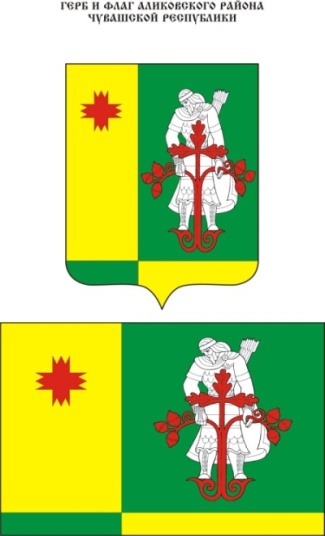 Муниципальная  газета Аликовского   района  Чувашской Республики  ________________________________________________________________Постановление администрации Аликовского района Чувашской Республики от 30.07.2019 г. № 921 «О  проведении торгов (открытого аукциона)»В соответствии со статьями 39.11 и 39.12 Земельного кодекса Российской Федерации администрация Аликовского района Чувашской Республики      п о с т а н о в л я е т:Провести открытый аукцион по продаже земельного участка из земель населенного пункта с кадастровым номером 21:07:240702:284; адрес (описание местоположения): Чувашская Республика–Чувашия, р-н Аликовский, с/пос. Яндобинское, с. Русская Сорма, ул. Пионерская; разрешенное использование: «для ведения личного подсобного хозяйства», общей площадью 2212 кв.м. Начальную цену предмета аукциона по продаже земельного участка определить на основании рыночной стоимости такого земельного участка, установленная в соответствии с Федеральным законом от 29 июля 1998 года N 135-ФЗ "Об оценочной деятельности в Российской Федерации".Провести открытый аукцион по продаже земельного участка из земель сельскохозяйственного назначения с кадастровым номером 21:07:200801:107; адрес (описание местоположения): местоположение установлено относительно ориентира, расположенного в границах участка. Почтовый адрес ориентира: Чувашская Республика- Чувашия, р-н Аликовский, с/пос. Питишевское; разрешенное использование: «для сельскохозяйственного производства», общей площадью 278445 кв.м. Начальную цену предмета аукциона по продаже земельного участка определить на основании рыночной стоимости такого земельного участка, установленная в соответствии с Федеральным законом от 29 июля 1998 года N 135-ФЗ "Об оценочной деятельности в Российской Федерации".Провести открытый аукцион по продаже земельного участка из земель сельскохозяйственного назначения с кадастровым номером 21:07:070502:150; адрес (описание местоположения): Чувашская Республика–Чувашия, р-н Аликовский, с/пос. Шумшевашское; разрешенное использование: «сельскохозяйственное использование», общей площадью 22477 кв.м. Начальную цену предмета аукциона по продаже земельного участка определить на основании рыночной стоимости такого земельного участка, установленная в соответствии с Федеральным законом от 29 июля 1998 года N 135-ФЗ "Об оценочной деятельности в Российской Федерации".Провести открытый аукцион по продаже земельного участка из земель сельскохозяйственного назначения с кадастровым номером 21:07:150802:247; адрес (описание местоположения): Чувашская Республика-Чувашия, р-н Аликовский, с/пос. Тенеевское; разрешенное использование: «для сельскохозяйственного производства», общей площадью 9 кв.м. Начальную цену предмета аукциона по продаже земельного участка определить на основании рыночной стоимости такого земельного участка, установленная в соответствии с Федеральным законом от 29 июля 1998 года N 135-ФЗ "Об оценочной деятельности в Российской Федерации".Провести открытый аукцион по продаже земельного участка из земель сельскохозяйственного назначения с кадастровым номером 21:07:150101:164; адрес (описание местоположения): Чувашская Республика–Чувашия, р-н Аликовский, с/пос. Тенеевское; разрешенное использование: «для сельскохозяйственного производства», общей площадью 14 кв.м. Начальную цену предмета аукциона по продаже земельного участка определить на основании рыночной стоимости такого земельного участка, установленная в соответствии с Федеральным законом от 29 июля 1998 года N 135-ФЗ "Об оценочной деятельности в Российской Федерации".Провести открытый аукцион по продаже земельного участка из земель сельскохозяйственного назначения с кадастровым номером 21:07:000000:3164; адрес (описание местоположения): Чувашская Республика–Чувашия, р-н Аликовский, с/пос. Раскильдинское; разрешенное использование: «сельскохозяйственное использование», общей площадью 7353 кв.м. Начальную цену предмета аукциона по продаже земельного участка определить на основании рыночной стоимости такого земельного участка, установленная в соответствии с Федеральным законом от 29 июля 1998 года N 135-ФЗ "Об оценочной деятельности в Российской Федерации".Провести открытый аукцион по продаже земельного участка из земель сельскохозяйственного назначения с кадастровым номером 21:07:000000:3143; адрес (описание местоположения): Чувашская Республика–Чувашия, р-н Аликовский, с/пос. Илгышевское; разрешенное использование: «ведение личного подсобного хозяйства на полевых участках», общей площадью 4300 кв.м. Начальную цену предмета аукциона по продаже земельного участка определить на основании рыночной стоимости такого земельного участка, установленная в соответствии с Федеральным законом от 29 июля 1998 года N 135-ФЗ "Об оценочной деятельности в Российской Федерации".Провести открытый аукцион по продаже земельного участка из земель сельскохозяйственного назначения с кадастровым номером 21:07:210202:11; адрес (описание местоположения): Чувашская Республика–Чувашия, р-н Аликовский, с/пос. Илгышевское; разрешенное использование: «для ведения личного подсобного хозяйства», общей площадью 5199 кв.м. Начальную цену предмета аукциона по продаже земельного участка определить на основании рыночной стоимости такого земельного участка, установленная в соответствии с Федеральным законом от 29 июля 1998 года N 135-ФЗ "Об оценочной деятельности в Российской Федерации".Провести открытый аукцион по продаже земельного участка из земель сельскохозяйственного назначения с кадастровым номером 21:07:210401:249; адрес (описание местоположения): Чувашская Республика–Чувашия, р-н Аликовский, с/пос. Илгышевское; разрешенное использование: «ведение личного подсобного хозяйства на полевых участках», общей площадью 7751 кв.м. Начальную цену предмета аукциона по продаже земельного участка определить на основании рыночной стоимости такого земельного участка, установленная в соответствии с Федеральным законом от 29 июля 1998 года N 135-ФЗ "Об оценочной деятельности в Российской Федерации".Провести открытый аукцион по продаже земельного участка из земель сельскохозяйственного назначения с кадастровым номером 21:07:210101:149; адрес (описание местоположения): Чувашская Республика–Чувашия, р-н Аликовский, с/пос. Илгышевское; разрешенное использование: «ведение личного подсобного хозяйства на полевых участках», общей площадью 5504 кв.м. Начальную цену предмета аукциона по продаже земельного участка определить на основании рыночной стоимости такого земельного участка, установленная в соответствии с Федеральным законом от 29 июля 1998 года N 135-ФЗ "Об оценочной деятельности в Российской Федерации".Провести открытый аукцион по продаже земельного участка из земель сельскохозяйственного назначения с кадастровым номером 21:07:210202:150; адрес (описание местоположения): Чувашская Республика–Чувашия, р-н Аликовский, с/пос. Илгышевское; разрешенное использование: «ведение личного подсобного хозяйства на полевых участках», общей площадью 4062 кв.м. Начальную цену предмета аукциона по продаже земельного участка определить на основании рыночной стоимости такого земельного участка, установленная в соответствии с Федеральным законом от 29 июля 1998 года N 135-ФЗ "Об оценочной деятельности в Российской Федерации".Провести открытый аукцион по продаже земельного участка из земель сельскохозяйственного назначения с кадастровым номером 21:07:291403:29; адрес (описание местоположения): местоположение установлено относительно ориентира, расположенного в границах участка. Почтовый адрес ориентира: Чувашская Республика–Чувашия, р-н Аликовский, с/пос. Ефремкасинское; разрешенное использование: «для ведения личного подсобного хозяйства», общей площадью 1921 кв.м. Начальную цену предмета аукциона по продаже земельного участка определить на основании рыночной стоимости такого земельного участка, установленная в соответствии с Федеральным законом от 29 июля 1998 года N 135-ФЗ "Об оценочной деятельности в Российской Федерации".Провести открытый аукцион по продаже земельного участка из земель сельскохозяйственного назначения с кадастровым номером 21:07:291403:30; адрес (описание местоположения): местоположение установлено относительно ориентира, расположенного в границах участка. Почтовый адрес ориентира:   Чувашская Республика–Чувашия, р-н Аликовский, с/пос. Ефремкасинское; разрешенное использование: «для ведения личного подсобного хозяйства», общей площадью 1992 кв.м. Начальную цену предмета аукциона по продаже земельного участка определить на основании рыночной стоимости такого земельного участка, установленная в соответствии с Федеральным законом от 29 июля 1998 года N 135-ФЗ "Об оценочной деятельности в Российской Федерации".Провести открытый аукцион по продаже земельного участка из земель сельскохозяйственного назначения с кадастровым номером 21:07:080707:43; адрес (описание местоположения): местоположение установлено относительно ориентира, расположенного в границах участка. Почтовый адрес ориентира: Чувашская Республика–Чувашия, р-н Аликовский, с/пос. Таутовское; разрешенное использование: «для ведения личного подсобного хозяйства», общей площадью 5800 кв.м. Начальную цену предмета аукциона по продаже земельного участка определить на основании рыночной стоимости такого земельного участка, установленная в соответствии с Федеральным законом от 29 июля 1998 года N 135-ФЗ "Об оценочной деятельности в Российской Федерации".Провести открытый аукцион по продаже земельного участка из земель сельскохозяйственного назначения с кадастровым номером 21:07:210201:155; адрес (описание местоположения): Чувашская Республика–Чувашия, р-н Аликовский, с/пос. Илгышевское; разрешенное использование: «сельскохозяйственное использование», общей площадью 7517 кв.м. Начальную цену предмета аукциона по продаже земельного участка определить на основании рыночной стоимости такого земельного участка, установленная в соответствии с Федеральным законом от 29 июля 1998 года N 135-ФЗ "Об оценочной деятельности в Российской Федерации".Провести открытый аукцион по продаже земельного участка из земель сельскохозяйственного назначения с кадастровым номером 21:07:210102:61; адрес (описание местоположения): Чувашская Республика–Чувашия, р-н Аликовский, с/пос. Илгышевское; разрешенное использование: «для ведения личного подсобного хозяйства», общей площадью 3850 кв.м. Начальную цену предмета аукциона по продаже земельного участка определить на основании рыночной стоимости такого земельного участка, установленная в соответствии с Федеральным законом от 29 июля 1998 года N 135-ФЗ "Об оценочной деятельности в Российской Федерации".Провести открытый аукцион по продаже земельного участка из земель сельскохозяйственного назначения с кадастровым номером 21:07:080103:160; адрес (описание местоположения): Чувашская Республика–Чувашия, р-н Аликовский, с/пос. Таутовское; разрешенное использование: «ведение личного подсобного хозяйства на полевых участках», общей площадью 8411 кв.м. Начальную цену предмета аукциона по продаже земельного участка определить на основании рыночной стоимости такого земельного участка, установленная в соответствии с Федеральным законом от 29 июля 1998 года N 135-ФЗ "Об оценочной деятельности в Российской Федерации". Провести открытый аукцион по продаже земельного участка из земель сельскохозяйственного назначения с кадастровым номером 21:07:171201:151; адрес (описание местоположения): Чувашская Республика–Чувашия, р-н Аликовский, с/пос. Крымзарайкинское; разрешенное использование: «сельскохозяйственное использование», общей площадью 12727 кв.м. Начальную цену предмета аукциона по продаже земельного участка определить на основании рыночной стоимости такого земельного участка, установленная в соответствии с Федеральным законом от 29 июля 1998 года N 135-ФЗ "Об оценочной деятельности в Российской Федерации".Провести открытый аукцион по продаже земельного участка из земель сельскохозяйственного назначения с кадастровым номером 21:07:190301:266; адрес (описание местоположения): Чувашская Республика–Чувашия, р-н Аликовский, с/пос. Питишевское; разрешенное использование: «ведение личного подсобного хозяйства на полевых участках», общей площадью 5232 кв.м. Начальную цену предмета аукциона по продаже земельного участка определить на основании рыночной стоимости такого земельного участка, установленная в соответствии с Федеральным законом от 29 июля 1998 года N 135-ФЗ "Об оценочной деятельности в Российской Федерации".Провести открытый аукцион на право заключения договора аренды земельного участка  из земель сельскохозяйственного назначения с кадастровым номером 21:07:291901:548; адрес (описание местоположения):Чувашская Республика–Чувашия, р-н Аликовский, с\пос. Ефремкасинское; разрешенное использование: «для сельскохозяйственного производства», общей площадью 5637 кв.м. Начальную цену предмета аукциона по продаже земельного участка определить на основании рыночной стоимости такого земельного участка, установленная в соответствии с Федеральным законом от 29 июля 1998 года N 135-ФЗ "Об оценочной деятельности в Российской Федерации".Провести открытый аукцион на право заключения договора аренды земельного участка  из земель сельскохозяйственного назначения с кадастровым номером 21:07:081601:363; адрес (описание местоположения): Чувашская Республика–Чувашия, р-н Аликовский, с\пос. Таутовское; разрешенное использование: «сельскохозяйственного использование», общей площадью 477444 кв.м. Начальную цену предмета аукциона по продаже земельного участка определить на основании рыночной стоимости такого земельного участка, установленная в соответствии с Федеральным законом от 29 июля 1998 года N 135-ФЗ "Об оценочной деятельности в Российской Федерации".Утвердить:Извещение о проведении открытого аукциона по продаже земельных участков и на право заключения договора аренды земельного участка согласно приложению №1 к настоящему постановлению. Форму заявки на участие в аукционе по продаже земельного участка и на право заключения договора аренды земельного участка согласно приложению №2 к настоящему постановлению;Проект договора купли-продажи земельного участка и проект договора аренды земельного участка согласно приложению №3 к настоящему постановлению;Утвердить аукционную комиссию по организации и проведении торгов (аукционов) по продаже и на право заключения договора аренды земельных участков  гражданам и юридическим лицам в составе комиссии:  Председатель аукционной комиссии:Никитина Л.М. - первый заместитель главы администрации Аликовского района, начальник управления экономики, сельского хозяйства и экологии;Заместитель председателя аукционной комиссии:Ефимов И.И. - начальник отдела экономики, земельных и имущественных отношений администрации Аликовского района;Секретарь аукционной комиссии: Яковлева Т.А – ведущий специалист-эксперт отдела экономики, земельных и имущественных отношений администрации Аликовского района;Члены аукционной комиссии:Мулюкова А.Ю. – главный специалист-эксперт отдела экономики, земельных и имущественных отношений администрации Аликовского района;Терентьев А.Ю.– заместитель главы администрации Аликовского района - начальник  отдела  строительства, ЖКХ, дорожного хозяйства, транспорта и связи администарции; Яскова Л.Н. –  ведущий специалист-эксперт отдела  строительства, ЖКХ, дорожного хозяйства, транспорта и связи администрации Аликовского района. Извещение, проект договора, форму заявки для проведения открытого аукциона по продаже и на право заключения договора аренды земельных участков разместить на официальном сайте http://torgi.gov.ru/ и в печатном издании администрации Аликовского района Чувашской Республики «Аликовский вестник». Контроль за исполнением настоящего постановления оставляю за собой.И.о главы администрацииАликовского района                                                      Л.М. НикитинаПостановление администрации Аликовского района Чувашской Республики от 02.08.2019 г. № 934 «Об отнесении квартир к жилым помещениям специализированного жилищного фонда Аликовского района Чувашской Республики»Руководствуясь Жилищным кодексом Российской Федерации, федеральными законами от 21 декабря . № 159-ФЗ «О дополнительных гарантиях по социальной поддержке детей-сирот и детей, оставшихся без попечения родителей», от 29 февраля 2012г. № 15-ФЗ «О внесении изменений в отдельные законодательные акты Российской Федерации в части обеспечения жилыми помещениями детей-сирот и детей, оставшихся без попечения родителей», законами Чувашской Республики от 06 февраля 2009 г. № 5 «Об опеке и попечительстве», от 17 октября 2005 г. № 42 «О регулировании жилищных отношений», от 28 мая 2013 г. № 27 «О внесении изменений в некоторые законодательные акты Чувашской Республики», постановлением Кабинета Министров Чувашской Республики от 25 июля 2013г. № 292 «Об утверждении Порядка предоставления благоустроенных жилых помещений специализированного жилищного фонда по договорам найма специализированных жилых помещений детям-сиротам и детям, оставшимся без попечения родителей, лицам из числа детей-сирот и детей, оставшихся без попечения родителей», постановлением Правительства Российской Федерации от 26 января 2006г. № 42 «Об утверждении Правил отнесения жилого помещения к специализированному жилищному фонду и типовых договоров найма специализированных жилых помещений», администрация Аликовского района Чувашской Республики                  п о с т а н о в л я е т:Отнести квартиры: № 6 д. 10 по улице Октябрьская с. Аликово, с/поселение Аликовское, Аликовского района Чувашской Республики; № 2 д. 8 а по улице Чапаева с. Аликово, с/поселение Аликовское, Аликовского района Чувашской Республики в специализированный жилищный фонд для детей-сирот и детей, оставшихся без попечения родителей, лиц из числа детей-сирот и детей, оставшихся без попечения родителей Аликовского района Чувашской Республики.Настоящее постановление направить в Аликовский сектор Моргаушского отдела Управления Федеральной службы государственной регистрации, кадастра и картографии по Чувашской Республике.Данное постановление подлежит официальному опубликованию (обнародованию) в муниципальной газете «Аликовский вестник» и размещению на официальном сайте Аликовского района.Контроль за исполнением настоящего постановления возложить на первого заместителя главы администрации Аликовского района – начальника управления экономики, сельского хозяйства и экологии Л.М. Никитину.И.о. главы администрации Аликовского района                                                  Л.М. НикитинаПостановление администрации Аликовского района Чувашской Республики от 06.08.2019 г. № 952 «Об утверждении отчета об исполнении муниципального бюджета Аликовского района Чувашской Республики за I полугодие 2019 года»Руководствуясь статьей 264.2 Бюджетного кодекса Российской Федерации и пунктом 60 Положения «О регулировании бюджетных правоотношений в Аликовском районе Чувашской Республики», утвержденного решением Собрания депутатов Аликовского района Чувашской Республики от 29 апреля 2014 года № 251, администрация Аликовского района Чувашской Республики п о с т а н о в л я е т:1. Утвердить:- исполнение муниципального бюджета Аликовского района Чувашской Республики за I полугодие 2019 года согласно приложению №1;- исполнение муниципального бюджета Аликовского района Чувашской Республики по целевым статьям (муниципальным программам Аликовского района Чувашской Республики) классификации расходов бюджета Аликовского района Чувашской Республики за  I полугодие 2019 года согласно приложению №2.2. Принять к сведению информацию о предоставлении межбюджетных трансфертов бюджетам сельских поселений Аликовского района Чувашской Республики за  I полугодие 2019 года согласно приложению № 3 и Сведения о численности и расходах на содержание органов местного самоуправления за  I полугодие 2019 года согласно приложению № 4.3. Настоящее решение вступает в силу после его официального опубликования.Глава администрации Аликовского района                         А.Н. КуликовПриложение № 1к решению об исполнении бюджета Аликовского района Чувашской Республики за I полугодие 2019г.Исполнение муниципального бюджета Аликовского района Чувашской Республики за I полугодие 2019 годаПриложение № 2к решению об исполнении бюджета Аликовского района Чувашской Республики за I полугодие 2019г.Исполнениемуниципального бюджета Аликовского района по целевым статьям (муниципальным программам Аликовского района) классификации расходов бюджета Аликовского района Чувашской Республики за I полугодие 2019 года                                                                                                                           (рублей)Приложение № 3к решению об исполнении бюджета Аликовского района Чувашской Республики за I полугодие 2019г.Информацияо предоставлении межбюджетных трансфертов бюджетамсельских поселений за I полугодие 2019 годак отчету об исполнении бюджета Аликовского районаза I полугодие 2019 года(рублей)Приложение № 4к решению об исполнении бюджета Аликовского района Чувашской Республики за I полугодие 2019г.Сведения о должностях и численности работников органов местного самоуправленияСведения о должностях и численности работников органов местного самоуправленияПостановление администрации Аликовского района Чувашской Республики от 06.08.2019 г. № 954 «Об утверждении Плана мероприятий («дорожной карты») по реализации регионального проекта на территории Аликовского  района Чувашской Республики»В соответствии с Федеральным законом от 06 октября 2003 года № 131-ФЗ «Об общих принципах организации местного самоуправления в Российской Федерации», Законом Чувашской Республики от 18 октября 2004 года № 19 «Об организации местного самоуправления в Чувашской Республике», в целях реализации регионального проекта «Спорт-норма жизни» администрация Аликовского района Чувашской Республики  п о с т а н о в л я е т:1. Утвердить Рабочий план по реализации регионального проекта «Спорт – норма жизни» в Аликовском районе  Чувашской Республики согласно приложению к настоящему постановлению.2. Ответственным исполнителям организовать своевременное выполнение рабочего плана регионального проекта.3. Контроль за исполнением настоящего постановления возложить на отдел образования, социального развития, опеки и попечительства, молодежной политики, культуры и спорта администрации Аликовского района.4. Настоящее постановление вступает в силу после его официального опубликования.   Глава администрации   Аликовского района                                                                                            А.Н. КуликовПриложениек постановлению  администрации Аликовского районаот 06.08.2019 г. № 954Рабочий план по реализации регионального проекта«Спорт – норма жизни» в Аликовском районе  Чувашской Республики1. Показатели реализации регионального проекта в Аликовском районе2. План мероприятий по достижению результатов регионального проекта в Аликовском районе Чувашской РеспубликиСОГЛАСОВАНОРуководитель регионального проекта «Спорт – норма жизни», Министр физической культуры и спорта Чувашской Республики		                                                _________________	М.В. Богаратов							                                                                                                                           (подпись)	        (инициалы, фамилия)        Постановление администрации Аликовского района Чувашской Республики от 06.08.2019г. №953 «Об утверждении комиссии по оприходованию материальных ценностей, полученных при разборке и демонтаже зданий и сооружений»В целях упорядочения процедуры оформления документов по оприходованию материальных ценностей, полученных при разборке и демонтаже зданий и сооружений, администрация Аликовского района Чувашской Республики п о с т а н о в л я е т: Утвердить комиссию по оприходованию материальных ценностей, полученных при разборке и демонтаже зданий и сооружений в следующем составе:- Терентьев А.Ю. – заместитель главы администрации Аликовского района - начальник отдела строительства, ЖКХ, дорожного хозяйства, транспорта и связи; (председатель комиссии);- Ефимов И.И. – начальник отдела экономики, земельных и имущественных отношений администрации Аликовского района;- Мулюкова А.Ю. – главный специалист-эксперт отдела экономики, земельных и имущественных отношений администрации Аликовского района;- Кротов В.В. – и.о. начальника финансового отдела администрации Аликовского района;Контроль за исполнением настоящего постановления возложить на отдел строительства, ЖКХ, дорожного хозяйства, транспорта и связи администрации Аликовского района.Настоящее постановление подлежит официальному опубликованию (обнародованию) в муниципальной газете «Аликовский Вестник» и размещению на официальном сайте администрации Аликовского района. Глава администрацииАликовского   района                                                                             А.Н. КуликовПостановление администрации Аликовского района Чувашской Республики от 13.08.2019г. №968 «О внесении изменений в Положение о порядке расходования средств резервного фонда администрации Аликовского района Чувашской Республики»Руководствуясь статьей 81 Бюджетного кодекса Российской Федерации, администрация Аликовского района Чувашской Республики   п о с т а н о в л я е т:1. Внести в Положение о порядке расходования средств резервного фонда администрации Аликовского района Чувашской Республики, утвержденное Постановлением администрации Аликовского района №1407 от 13.12.2018г. (далее - Положение) следующие изменения:1.1. Пункт 2 изложить в следующей редакции:«2. Резервный фонд администрации Аликовского района Чувашской Республики создается для финансирования непредвиденных расходов на проведение мероприятий местного значения, мероприятий межрайонного, а также республиканского уровня, а также расходов на участие делегаций района на мероприятиях межрайонного, а также республиканского уровня, не предусмотренных в районном бюджете Аликовского района Чувашской Республики на соответствующий финансовый год.».1.2. В пункте 4 после слов «выплаты разовых премий и оказания разовой материальной помощи гражданам;» дополнить абзацем следующего содержания:«расходов на участие делегаций района, направляемых в соответствии с распоряжениями администрации Аликовского района Чувашской Республики на мероприятия межрайонного, а также республиканского уровня».2. Настоящее постановление вступает в силу после его официального опубликования и распространяется на правоотношения, возникшие с 1 августа 2019 года.Глава администрации
Аликовского района                                                                                А.Н.КуликовРаспоряжение администрации Аликовского района Чувашской Республики от 13.08.2019 г.   №68-к «Об объявлении конкурса на замещение вакантной должности муниципальной службы администрации Аликовского района Чувашской РеспубликиВ соответствии со статьей 17 Федерального закона «О муниципальной службе Российской Федерации», Положением «О конкурсе на замещение вакантной должности муниципальной службы в исполнительно-распорядительных органах местного самоуправления Аликовского района Чувашской Республики», утвержденным решением Собрания депутатов Аликовского района Чувашской Республики                                         от 27.06.2008 г. № 218:1. Объявить конкурс на замещение вакантной должности муниципальной службы администрации Аликовского района Чувашской Республики:- начальник отдела ЗАГС администрации Аликовского района Чувашской Республики;2. Утвердить комиссию по проведению конкурса на замещение вакантной  должности  муниципальной службы администрации Аликовского района Чувашской Республики  в следующем составе:Куликов А.Н. – глава администрации Аликовского района, председатель комиссии;Никитина Л.М. – первый заместитель главы администрации Аликовского района –начальник управления экономики, сельского хозяйства и экологии администрации Аликовского района, заместитель председателя комиссии;Зимухина С.Н.– ведущий специалист–эксперт отдела организационно–контрольной, кадровой и правовой работы администрации Аликовского района, секретарь.Члены комиссии:Павлов П.П.–заместитель главы администрации Аликовского района по социальным вопросам–начальник отдела образования, социального развития, опеки и попечительства, молодежной политики, культуры и спорта администрации Аликовского района;Васильев В.С.– управляющий делами–начальника отдела организационно–контрольной, кадровой и правовой работы;Ефимов И.И.– и.о. председателя  профсоюзного комитета администрации Аликовского  района (по согласованию);Афанасьев В.М. – депутат Собрания депутатов Аликовского района  по Малотуванскому избирательному округу.3. Информацию о проведении конкурса на замещение вакантной должности муниципальной службы разместить на официальном сайте администрации Аликовского района Чувашской Республики и в муниципальной газете «Аликовский вестник» согласно приложению (прилагается).4. Контроль за исполнением настоящего распоряжения возложить на отдел организационно–контрольной, кадровой и правовой работы администрации Аликовского района Чувашской Республики.Глава  администрации Аликовского   района 	                             А.Н. КуликовАдминистрация Аликовского района объявляет конкурс на замещение вакантной должности муниципальной службы администрации Аликовского района Чувашской Республики:- начальник отдела ЗАГС администрации Аликовского района Чувашской Республики.Требования:1. Уровень профессионального образования: высшее профессиональное образование.2. Стаж муниципальной службы или стаж работы по специальности, направлению подготовки: требования не предъявляются.Документы на участие в конкурсе принимаются в течение 20 дней со дня опубликования настоящего объявления на сайте администрации Аликовского района по рабочим дням с 8 до 17 часов по адресу: 429250, Чувашская Республика, Аликовский район, с. Аликово, ул. Октябрьская, д.21 каб. 34, 61.  Гражданин, изъявивший желание участвовать в конкурсе, представляет в администрацию Аликовского района следующие документы:1) заявление; 2) собственноручно заполненную и подписанную анкету по форме, утвержденной Правительством Российской Федерации;3) копию паспорта или заменяющего его документа (соответствующий документ предъявляется лично по прибытии на конкурс);4) документы, подтверждающие необходимое профессиональное образование, стаж работы и квалификацию:копию трудовой книжки (за исключением случаев, когда служебная (трудовая) деятельность осуществляется впервые) или иные документы, подтверждающие трудовую (служебную) деятельность гражданина;копии документов о профессиональном образовании, а также по желанию гражданина - о дополнительном профессиональном образовании, о присвоении ученой степени, ученого звания, заверенные нотариально или кадровыми службами по месту работы (службы);5) заключение медицинского учреждения об отсутствии у гражданина заболевания, препятствующего поступлению на муниципальную службу;6) документы воинского учета - для военнообязанных и лиц, подлежащих призыву на военную службу;7) страховое свидетельство обязательного пенсионного страхования, за исключением случаев, когда трудовой договор (контракт) заключается впервые;8) свидетельство о постановке физического лица на учет в налоговом органе по месту жительства на территории Российской Федерации;9) сведения о своих доходах, расходах, об имуществе и обязательствах имущественного характера, а также сведения о доходах, расходах, об имуществе и обязательствах имущественного характера своих супруги (супруга) и несовершеннолетних детей;10) согласие на обработку персональных данных;11) справку о наличии (отсутствии) судимости12) иные документы, в случаях, предусмотренных действующим законодательством Российской Федерации и Чувашской Республики.Первый этап конкурса состоится 10 сентября  2019 года в 10.00 часов в администрации Аликовского района, на котором комиссия рассмотрит заявления и комплекты документов, представленных кандидатами для участия в конкурсе на замещение вакантной  должности муниципальной службы администрации Аликовского района.Второй этап – 12 сентября  2019 года в 10.00 часовЗа дополнительной информацией обращаться по тел.: 8(83535) 22-2-03, 22-9-56. Об утверждении плана мероприятий и состава районной координационной комиссии по энергосбережению и повышению энергетической эффективности в Аликовском районе Чувашской РеспубликиВ целях реализации Федерального закона от 23 ноября 2009 года № 261-ФЗ «Об энергосбережении и о повышении энергетической эффективности и о внесении изменений в отдельные законодательные акты Российской Федерации», администрация Аликовского района Чувашской Республики п о с т а н о в л я е т:1. Утвердить прилагаемый План мероприятий по энергосбережению и повышению энергетической эффективности в Аликовском районе Чувашской Республики» согласно приложению № 1 к настоящему постановлению.2. Для осуществления координации мероприятий по энергосбережению и повышению энергетической эффективности в Аликовском районе Чувашской Республики образовать Районную координационную комиссию по энергосбережению и повышению энергетической эффективности в Аликовском районе Чувашской Республики согласно приложению № 2 к настоящему постановлению.3. Утвердить Положение о районной координационной комиссии по энергосбережению и повышению энергетической эффективности в Аликовском районе Чувашской Республики согласно приложению № 3 к настоящему постановлению.4. Настоящее постановление подлежит официальному опубликованию (обнародованию) в муниципальной газете «Аликовский Вестник» и размещению на официальном сайте администрации Аликовского района. 5. Контроль за выполнением настоящего постановления возложить на заместителя главы администрации Аликовского района, начальника отдела строительства, ЖКХ, дорожного хозяйства, транспорта и связи Терентьева Александра Юрьевича.Глава администрацииАликовского района                                                         А.Н. КуликовУТВЕРЖДЕНпостановлением администрацииАликовского района Чувашской Республики13.08.2019 г. № 969Приложение № 1ПЛАН  МЕРОПРИЯТИЙ  по энергосбережению и повышению энергетической эффективностив Аликовском районе Чувашской РеспубликиУТВЕРЖДЕНпостановлением администрацииАликовского района Чувашской Республики13.08.2019 г. № 969Приложение № 2СоставРайонной координационной комиссии по энергосбережению и повышению энергетической эффективности в Аликовском районе Чувашской РеспубликиТерентьев А.Ю.	Заместитель главы администрации Аликовского района по строительству, ЖКХ, дорожному хозяйству, транспорту и связи – начальник отдела, председатель комиссииЯскова Л.Н.	Ведущий специалист-эксперт отдела строительства, ЖКХ, дорожному хозяйству, транспорту и связи, секретарь комиссииЧлены комиссии:Никитина Л.М. 	Первый заместитель главы администрации Аликовского района - начальник управления экономики, сельского хозяйства и экологииПавлов П.П.	Заместитель главы администрации Аликовского района по социальным вопросам – начальник отдела образования, социального развития, опеки и попечительства, молодежной политики, культуры и спортаКротов В.В.	И.о. начальника финансового отдела администрации Аликовского района 	Главы поселений	(по согласованию при рассмотрении вопросов соответствующего поселения)УТВЕРЖДЕНОпостановлением администрацииАликовского района Чувашской Республики13.08.2019 г. № 969Приложение № 3Положение о районной координационной комиссии по энергосбережению и повышению энергетической эффективности в Аликовском районе Чувашской Республики1. Общие положения	1.1. Районная координационная комиссия по энергосбережению и повышению энергетической эффективности в Аликовском районе Чувашской Республики (далее – Комиссия) является органом, осуществляющим на коллегиальной основе подготовку предложений по реализации Федерального закона от 23 ноября 2009 года № 261-ФЗ «Об энергосбережении и о повышении энергетической эффективности и о внесении  изменений в отдельные законодательные акты Российской Федерации» и оценку выполнения мероприятий по энергосбережению в Аликовском районе.	1.2. Комиссия является совещательным органом.	1.3. В своей деятельности Комиссия руководствуется нормативно-правовыми актами Российской Федерации, Чувашской Республики, муниципальными нормативно-правовыми актам, а также настоящим Положением.2. Функции и полномочия Комиссии	2.1. Комиссия осуществляет следующие функции:	2.1.1. Подготавливает предложения по реализации Плана мероприятий по энергосбережению и повышению энергетической эффективности в Аликовском районе Чувашской Республики.	2.1.2. Рассматривает решения и предложения юридических и физических лиц по энергосбережению.	2.1.3. Обеспечивает взаимодействие и координацию деятельности администрации Аликовского района с администрациями поселений, бюджетными учреждениями, организациями коммунального комплекса.	2.1.4. Вырабатывает рекомендации по разрешению проблемных вопросов в области энергосбережения.	2.1.5. Оценивает выполнение мероприятий по энергосбережению в Аликовском районе.	2.2. Комиссия имеет право:	2.2.1. Запрашивать в пределах полномочий и получать от юридических и физических лиц, в том числе индивидуальных предпринимателей, информацию, связанную с вопросами энергосбережения и повышения энергетической эффективности.	2.2.2. Приглашать на совещания Комиссии представителей администраций поселений, управляющих организаций при рассмотрении вопросов, связанных с энергосбережением.3. Организационная деятельность Комиссии	3.1. Комиссию возглавляет председатель.  	3.2. Заседания Комиссии проводятся не реже двух раз в год. В случае необходимости могут проводиться внеочередные заседания.	3.3. Заседания Комиссии проводит председатель Комиссии, а в его отсутствие –один из членов Комиссии по поручению председателя Комиссии.	Члены Комиссии участвуют в заседаниях без права замены. В случае отсутствия члена Комиссии на заседании он вправе изложить свое мнение по рассматриваемым вопросам в письменном виде.	3.4. Заседание Комиссии считается правомочным, если на нем присутствует более половины ее членов.	3.5. Решения, принятые на заседаниях Комиссии, оформляются протоколом.	Протокол подписывается председателем Комиссии, а в его отсутствие – членом Комиссии, которому поручалось ведение соответствующего заседания.         ДОХОДЫ ВСЕГО405 543 976,55159 924 274,0539,43%  НАЛОГОВЫЕ И НЕНАЛОГОВЫЕ ДОХОДЫ 000 1000000000 0000 00052 667 615,0724 317 804,0546,17%  НАЛОГИ НА ПРИБЫЛЬ, ДОХОДЫ 000 1010000000 0000 00031 505 200,0015 046 098,0347,76%  Налог на доходы физических лиц 000 1010200001 0000 11031 505 200,0015 046 098,0347,76%  Налог на доходы физических лиц с доходов, источником которых является налоговый агент, за исключением доходов, в отношении которых исчисление и уплата налога осуществляются в соответствии со статьями 227, 2271 и 228 Налогового кодекса Российской Федерации 000 1010201001 0000 11031 347 674,0014 836 894,8347,33%  Налог на доходы физических лиц с доходов, полученных от осуществления деятельности физическими лицами, зарегистрированными в качестве индивидуальных предпринимателей, нотариусов, занимающихся частной практикой, адвокатов, учредивших адвокатские кабинеты, и других лиц, занимающихся частной практикой в соответствии со статьей 227 Налогового кодекса Российской Федерации 000 1010202001 0000 11094 516,00118 240,98125,10%  Налог на доходы физических лиц с доходов, полученных физическими лицами в соответствии со статьей 228 Налогового кодекса Российской Федерации 000 1010203001 0000 11063 010,0090 962,22144,36%  НАЛОГИ НА ТОВАРЫ (РАБОТЫ, УСЛУГИ), РЕАЛИЗУЕМЫЕ НА ТЕРРИТОРИИ РОССИЙСКОЙ ФЕДЕРАЦИИ 000 1030000000 0000 0005 009 900,002 644 167,8852,78%  Акцизы по подакцизным товарам (продукции), производимым на территории Российской Федерации 000 1030200001 0000 1105 009 900,002 644 167,8852,78%  Доходы от уплаты акцизов на дизельное топливо, подлежащие распределению между бюджетами субъектов Российской Федерации и местными бюджетами с учетом установленных дифференцированных нормативов отчислений в местные бюджеты 000 1030223001 0000 1101 816 700,001 200 341,0666,07%  Доходы от уплаты акцизов на дизельное топливо, подлежащие распределению между бюджетами субъектов Российской Федерации и местными бюджетами с учетом установленных дифференцированных нормативов отчислений в местные бюджеты (по нормативам, установленным Федеральным законом о федеральном бюджете в целях формирования дорожных фондов субъектов Российской Федерации) 000 1030223101 0000 1101 816 700,001 200 341,0666,07%  Доходы от уплаты акцизов на моторные масла для дизельных и (или) карбюраторных (инжекторных) двигателей, подлежащие распределению между бюджетами субъектов Российской Федерации и местными бюджетами с учетом установленных дифференцированных нормативов отчислений в местные бюджеты 000 1030224001 0000 11012 700,009 107,1071,71%  Доходы от уплаты акцизов на моторные масла для дизельных и (или) карбюраторных (инжекторных) двигателей, подлежащие распределению между бюджетами субъектов Российской Федерации и местными бюджетами с учетом установленных дифференцированных нормативов отчислений в местные бюджеты (по нормативам, установленным Федеральным законом о федеральном бюджете в целях формирования дорожных фондов субъектов Российской Федерации) 000 1030224101 0000 11012 700,009 107,1071,71%  Доходы от уплаты акцизов на автомобильный бензин, подлежащие распределению между бюджетами субъектов Российской Федерации и местными бюджетами с учетом установленных дифференцированных нормативов отчислений в местные бюджеты 000 1030225001 0000 1103 180 500,001 663 357,7052,30%  Доходы от уплаты акцизов на автомобильный бензин, подлежащие распределению между бюджетами субъектов Российской Федерации и местными бюджетами с учетом установленных дифференцированных нормативов отчислений в местные бюджеты (по нормативам, установленным Федеральным законом о федеральном бюджете в целях формирования дорожных фондов субъектов Российской Федерации) 000 1030225101 0000 1103 180 500,001 663 357,7052,30%  Доходы от уплаты акцизов на прямогонный бензин, подлежащие распределению между бюджетами субъектов Российской Федерации и местными бюджетами с учетом установленных дифференцированных нормативов отчислений в местные бюджеты 000 1030226001 0000 110--228 637,98#ЗНАЧ!  Доходы от уплаты акцизов на прямогонный бензин, подлежащие распределению между бюджетами субъектов Российской Федерации и местными бюджетами с учетом установленных дифференцированных нормативов отчислений в местные бюджеты (по нормативам, установленным Федеральным законом о федеральном бюджете в целях формирования дорожных фондов субъектов Российской Федерации) 000 1030226101 0000 110--228 637,98#ЗНАЧ!  НАЛОГИ НА СОВОКУПНЫЙ ДОХОД 000 1050000000 0000 0005 110 700,003 139 669,8761,43%  Единый налог на вмененный доход для отдельных видов деятельности 000 1050200002 0000 1104 650 000,002 263 889,0048,69%  Единый налог на вмененный доход для отдельных видов деятельности 000 1050201002 0000 1104 650 000,002 263 881,3548,69%  Единый налог на вмененный доход для отдельных видов деятельности (за налоговые периоды, истекшие до 1 января 2011 года) 000 1050202002 0000 110-7,65#ЗНАЧ!  Единый сельскохозяйственный налог 000 1050300001 0000 110438 700,00872 301,87198,84%  Единый сельскохозяйственный налог 000 1050301001 0000 110438 700,00872 301,87198,84%  Налог, взимаемый в связи с применением патентной системы налогообложения 000 1050400002 0000 11022 000,003 479,0015,81%  Налог, взимаемый в связи с применением патентной системы налогообложения, зачисляемый в бюджеты муниципальных районов 5 000 1050402002 0000 11022 000,003 479,0015,81%  НАЛОГИ НА ИМУЩЕСТВО 000 1060000000 0000 000950 000,00124 309,4113,09%  Налог на имущество физических лиц 000 1060100000 0000 110--#ЗНАЧ!  Налог на имущество физических лиц, взимаемый по ставкам, применяемым к объектам налогообложения, расположенным в границах сельских поселений 000 1060103010 0000 110--#ЗНАЧ!  Транспортный налог 000 1060400002 0000 110950 000,00124 309,4113,09%  Транспортный налог с организаций 000 1060401102 0000 11099 700,0039 960,7340,08%  Транспортный налог с физических лиц 000 1060401202 0000 110850 300,0084 348,689,92%  ГОСУДАРСТВЕННАЯ ПОШЛИНА 000 1080000000 0000 0001 550 000,00569 277,8336,73%  Государственная пошлина по делам, рассматриваемым в судах общей юрисдикции, мировыми судьями 000 1080300001 0000 110868 000,00347 825,3340,07%  Государственная пошлина по делам, рассматриваемым в судах общей юрисдикции, мировыми судьями (за исключением Верховного Суда Российской Федерации) 000 1080301001 0000 110868 000,00347 825,3340,07%  Государственная пошлина за совершение действий, связанных с приобретением гражданства Российской Федерации или выходом из гражданства Российской Федерации, а также с въездом в Российскую Федерацию или выездом из Российской Федерации 000 1080600001 0000 1101 500,002 500,00166,67%  Государственная пошлина за государственную регистрацию, а также за совершение прочих юридически значимых действий 000 1080700001 0000 110680 500,00218 952,5032,18%  Государственная пошлина за государственную регистрацию юридического лица, физических лиц в качестве индивидуальных предпринимателей, изменений, вносимых в учредительные документы юридического лица, за государственную регистрацию ликвидации юридического лица и другие юридически значимые действия 000 1080701001 0000 1108 200,00840,0010,24%  Государственная пошлина за государственную регистрацию прав, ограничений (обременений) прав на недвижимое имущество и сделок с ним 000 1080702001 0000 110581 800,00125 112,5021,50%  Государственная пошлина за выдачу и обмен паспорта гражданина Российской Федерации 000 1080710001 0000 11051 000,0022 350,0043,82%  Государственная пошлина за государственную регистрацию транспортных средств и иные юридически значимые действия, связанные с изменениями и выдачей документов на транспортные средства, регистрационных знаков, водительских удостоверений 000 1080714001 0000 11039 500,0065 650,00166,20%  Государственная пошлина за государственную регистрацию транспортных средств и иные юридически значимые действия уполномоченных федеральных государственных органов, связанные с изменением и выдачей документов на транспортные средства, регистрационных знаков, водительских удостоверений 000 1080714101 0000 11039 500,0065 650,00166,20%  Государственная пошлина за выдачу разрешения на установку рекламной конструкции 000 1080715001 0000 110-5 000,00#ЗНАЧ!  ДОХОДЫ ОТ ИСПОЛЬЗОВАНИЯ ИМУЩЕСТВА, НАХОДЯЩЕГОСЯ В ГОСУДАРСТВЕННОЙ И МУНИЦИПАЛЬНОЙ СОБСТВЕННОСТИ 000 1110000000 0000 0001 910 000,00709 716,9037,16%  Доходы, получаемые в виде арендной либо иной платы за передачу в возмездное пользование государственного и муниципального имущества (за исключением имущества бюджетных и автономных учреждений, а также имущества государственных и муниципальных унитарных предприятий, в том числе казенных) 000 1110500000 0000 1201 900 000,00708 648,1837,30%  Доходы, получаемые в виде арендной платы за земельные участки, государственная собственность на которые не разграничена, а также средства от продажи права на заключение договоров аренды указанных земельных участков 000 1110501000 0000 1201 500 000,00488 488,8032,57%  Доходы, получаемые в виде арендной платы за земельные участки, государственная собственность на которые не разграничена и которые расположены в границах сельских поселений и межселенных территорий муниципальных районов, а также средства от продажи права на заключение договоров аренды указанных земельных участков 000 1110501305 0000 1201 500 000,00488 488,8032,57%  Доходы от сдачи в аренду имущества, находящегося в оперативном управлении органов государственной власти, органов местного самоуправления, государственных внебюджетных фондов и созданных ими учреждений (за исключением имущества бюджетных и автономных учреждений) 000 1110503000 0000 120400 000,00189 279,9947,32%  Доходы от сдачи в аренду имущества, находящегося в оперативном управлении органов управления муниципальных районов и созданных ими учреждений (за исключением имущества муниципальных бюджетных и автономных учреждений) 000 1110503505 0000 120400 000,00189 279,9947,32%  Доходы от сдачи в аренду имущества, составляющего государственную (муниципальную) казну (за исключением земельных участков) 000 1110507000 0000 120-30 879,39#ЗНАЧ!  Доходы от сдачи в аренду имущества, составляющего казну муниципальных районов (за исключением земельных участков) 000 1110507505 0000 120-30 879,39#ЗНАЧ!  Платежи от государственных и муниципальных унитарных предприятий 000 1110700000 0000 12010 000,00-#ЗНАЧ!  Доходы от перечисления части прибыли государственных и муниципальных унитарных предприятий, остающейся после уплаты налогов и обязательных платежей 000 1110701000 0000 12010 000,00-#ЗНАЧ!  Доходы от перечисления части прибыли, остающейся после уплаты налогов и иных обязательных платежей муниципальных унитарных предприятий, созданных муниципальными районами 000 1110701505 0000 12010 000,00-#ЗНАЧ!  Прочие доходы от использования имущества и прав, находящихся в государственной и муниципальной собственности (за исключением имущества бюджетных и автономных учреждений, а также имущества государственных и муниципальных унитарных предприятий, в том числе казенных) 000 1110900000 0000 120-1 068,72#ЗНАЧ!  Прочие поступления от использования имущества, находящегося в государственной и муниципальной собственности (за исключением имущества бюджетных и автономных учреждений, а также имущества государственных и муниципальных унитарных предприятий, в том числе казенных) 000 1110904000 0000 120-1 068,72#ЗНАЧ!  Прочие поступления от использования имущества, находящегося в собственности муниципальных районов (за исключением имущества муниципальных бюджетных и автономных учреждений, а также имущества муниципальных унитарных предприятий, в том числе казенных) 000 1110904505 0000 120-1 068,72#ЗНАЧ!  ПЛАТЕЖИ ПРИ ПОЛЬЗОВАНИИ ПРИРОДНЫМИ РЕСУРСАМИ 000 1120000000 0000 000100 000,0025 281,3025,28%  Плата за негативное воздействие на окружающую среду 000 1120100001 0000 120100 000,0025 281,3025,28%  Плата за выбросы загрязняющих веществ в атмосферный воздух стационарными объектами 000 1120101001 0000 12010 300,007 751,3875,26%  Плата за сбросы загрязняющих веществ в водные объекты 000 1120103001 0000 12016 000,009 118,1156,99%  Плата за размещение отходов производства и потребления 000 1120104001 0000 12073 700,008 411,8111,41%  Плата за размещение отходов производства 000 1120104101 0000 12051 200,008 373,1016,35%  Плата за размещение твердых коммунальных отходов 000 1120104201 0000 12022 500,0038,710,17%  ДОХОДЫ ОТ ОКАЗАНИЯ ПЛАТНЫХ УСЛУГ И КОМПЕНСАЦИИ ЗАТРАТ ГОСУДАРСТВА 000 1130000000 0000 00080 000,0014 307,2017,88%  Доходы от компенсации затрат государства 000 1130200000 0000 13080 000,0014 307,2017,88%  Доходы, поступающие в порядке возмещения расходов, понесенных в связи с эксплуатацией имущества 000 1130206000 0000 130-14 307,20#ЗНАЧ!  Доходы, поступающие в порядке возмещения расходов, понесенных в связи с эксплуатацией имущества муниципальных районов 000 1130206505 0000 130-14 307,20#ЗНАЧ!  Прочие доходы от компенсации затрат государства 000 1130299000 0000 13080 000,00-#ЗНАЧ!  Прочие доходы от компенсации затрат бюджетов муниципальных районов 000 1130299505 0000 13080 000,00-#ЗНАЧ!  ДОХОДЫ ОТ ПРОДАЖИ МАТЕРИАЛЬНЫХ И НЕМАТЕРИАЛЬНЫХ АКТИВОВ 000 1140000000 0000 0004 691 000,001 511 947,1432,23%  Доходы от реализации имущества, находящегося в государственной и муниципальной собственности (за исключением движимого имущества бюджетных и автономных учреждений, а также имущества государственных и муниципальных унитарных предприятий, в том числе казенных) 000 1140200000 0000 0002 291 000,00150 333,006,56%  Доходы от реализации имущества, находящегося в собственности муниципальных районов (за исключением движимого имущества муниципальных бюджетных и автономных учреждений, а также имущества муниципальных унитарных предприятий, в том числе казенных), в части реализации основных средств по указанному имуществу 000 1140205005 0000 4102 291 000,00150 333,006,56%  Доходы от реализации иного имущества, находящегося в собственности муниципальных районов (за исключением имущества муниципальных бюджетных и автономных учреждений, а также имущества муниципальных унитарных предприятий, в том числе казенных), в части реализации основных средств по указанному имуществу 000 1140205305 0000 4102 291 000,00150 333,006,56%  Доходы от продажи земельных участков, находящихся в государственной и муниципальной собственности 000 1140600000 0000 4302 400 000,001 361 614,1456,73%  Доходы от продажи земельных участков, государственная собственность на которые не разграничена 000 1140601000 0000 4302 400 000,001 361 614,1456,73%  Доходы от продажи земельных участков, государственная собственность на которые не разграничена и которые расположены в границах сельских поселений и межселенных территорий муниципальных районов 000 1140601305 0000 4302 400 000,001 361 614,1456,73%  ШТРАФЫ, САНКЦИИ, ВОЗМЕЩЕНИЕ УЩЕРБА 000 1160000000 0000 0001 760 815,07533 028,4930,27%  Денежные взыскания (штрафы) за нарушение законодательства о налогах и сборах 000 1160300000 0000 14015 300,007 618,0049,79%  Денежные взыскания (штрафы) за нарушение законодательства о налогах и сборах, предусмотренные статьями 116, 119.1, 119.2, пунктами 1 и 2 статьи 120, статьями 125, 126, 126.1, 128, 129, 129.1, 129.4, 132, 133, 134, 135, 135.1, 135.2 Налогового кодекса Российской Федерации 000 1160301001 0000 14011 900,007 618,0064,02%  Денежные взыскания (штрафы) за административные правонарушения в области налогов и сборов, предусмотренные Кодексом Российской Федерации об административных правонарушениях 000 1160303001 0000 1403 400,00-#ЗНАЧ!  Денежные взыскания (штрафы) за административные правонарушения в области государственного регулирования производства и оборота этилового спирта, алкогольной, спиртосодержащей и табачной продукции 000 1160800001 0000 140156 400,0015 000,009,59%  Денежные взыскания (штрафы) за административные правонарушения в области государственного регулирования производства и оборота этилового спирта, алкогольной, спиртосодержащей продукции 000 1160801001 0000 140118 700,0015 000,0012,64%  Денежные взыскания (штрафы) за административные правонарушения в области государственного регулирования производства и оборота табачной продукции 000 1160802001 0000 14037 700,00-#ЗНАЧ!  Денежные взыскания (штрафы) и иные суммы, взыскиваемые с лиц, виновных в совершении преступлений, и в возмещение ущерба имуществу 000 1162100000 0000 14018 700,005 000,0026,74%  Денежные взыскания (штрафы) и иные суммы, взыскиваемые с лиц, виновных в совершении преступлений, и в возмещение ущерба имуществу, зачисляемые в бюджеты муниципальных районов 000 1162105005 0000 14018 700,005 000,0026,74%  Денежные взыскания (штрафы) за нарушение законодательства Российской Федерации о недрах, об особо охраняемых природных территориях, об охране и использовании животного мира, об экологической экспертизе, в области охраны окружающей среды, о рыболовстве и сохранении водных биологических ресурсов, земельного законодательства, лесного законодательства, водного законодательства 000 1162500000 0000 14039 100,0031 000,0079,28%  Денежные взыскания (штрафы) за нарушение законодательства в области охраны окружающей среды 000 1162505001 0000 14039 100,001 000,002,56%  Денежные взыскания (штрафы) за нарушение земельного законодательства 000 1162506001 0000 140-30 000,00#ЗНАЧ!  Денежные взыскания (штрафы) за нарушение законодательства в области обеспечения санитарно-эпидемиологического благополучия человека и законодательства в сфере защиты прав потребителей 000 1162800001 0000 140236 300,0029 600,0012,53%  Денежные взыскания (штрафы) за правонарушения в области дорожного движения 000 1163000001 0000 1406 800,007 500,00110,29%  Прочие денежные взыскания (штрафы) за правонарушения в области дорожного движения 000 1163003001 0000 1406 800,007 500,00110,29%  Денежные взыскания (штрафы) за нарушение законодательства Российской Федерации о контрактной системе в сфере закупок товаров, работ, услуг для обеспечения государственных и муниципальных нужд 000 1163300000 0000 14097 200,00-#ЗНАЧ!  Денежные взыскания (штрафы) за нарушение законодательства Российской Федерации о контрактной системе в сфере закупок товаров, работ, услуг для обеспечения государственных и муниципальных нужд для нужд муниципальных районов 000 1163305005 0000 14097 200,00-#ЗНАЧ!  Денежные взыскания (штрафы) за нарушение законодательства Российской Федерации об административных правонарушениях, предусмотренные статьей 20.25 Кодекса Российской Федерации об административных правонарушениях 000 1164300001 0000 14069 700,0030 239,3543,39%  Денежные взыскания (штрафы) за нарушение условий договоров (соглашений) о предоставлении субсидий 000 1164900000 0000 14060 815,0760 815,07100,00%  Денежные взыскания (штрафы) за нарушение условий договоров (соглашений) о предоставлении субсидий  бюджетам поселений из бюджетов муниципальных районов 000 1164905005 0000 14060 815,0760 815,07100,00%  Прочие поступления от денежных взысканий (штрафов) и иных сумм в возмещение ущерба 000 1169000000 0000 1401 060 500,00346 256,0732,65%  Прочие поступления от денежных взысканий (штрафов) и иных сумм в возмещение ущерба, зачисляемые в бюджеты муниципальных районов 000 1169005005 0000 1401 060 500,00346 256,0732,65%БЕЗВОЗМЕЗДНЫЕ ПОСТУПЛЕНИЯ 000 2000000000 0000 000352 876 361,48135 606 470,0038,43%  БЕЗВОЗМЕЗДНЫЕ ПОСТУПЛЕНИЯ ОТ ДРУГИХ БЮДЖЕТОВ БЮДЖЕТНОЙ СИСТЕМЫ РОССИЙСКОЙ ФЕДЕРАЦИИ 000 2020000000 0000 000362 488 403,48145 218 512,0040,06%  Дотации бюджетам бюджетной системы Российской Федерации 000 2021000000 0000 15066 944 200,0029 002 500,0043,32%  Дотации на выравнивание бюджетной обеспеченности 000 2021500100 0000 15037 563 300,0018 781 800,0050,00%  Дотации бюджетам муниципальных районов на выравнивание бюджетной обеспеченности 000 2021500105 0000 15037 563 300,0018 781 800,0050,00%  Дотации бюджетам на поддержку мер по обеспечению сбалансированности бюджетов 000 2021500200 0000 1502 563 300,001 281 600,0050,00%  Дотации бюджетам муниципальных районов на поддержку мер по обеспечению сбалансированности бюджетов 000 2021500205 0000 1502 563 300,001 281 600,0050,00%  Прочие дотации 000 2021999900 0000 15026 817 600,008 939 100,0033,33%  Прочие дотации бюджетам муниципальных районов 000 2021999905 0000 15026 817 600,008 939 100,0033,33%  Субсидии бюджетам бюджетной системы Российской Федерации (межбюджетные субсидии) 000 2022000000 0000 150126 899 012,0122 066 247,2517,39%  Субсидии бюджетам муниципальных районов на осуществление дорожной деятельности в отношении автомобильных дорог общего пользования, а также капитального ремонта и ремонта дворовых территорий многоквартирных домов, проездов к дворовым территориям многоквартирных домов населенных пунктов 000 2022021600 0000 15048 816 100,0012 611 321,0025,83%в том числе:за счет средств республиканского бюджета48 816 100,0012 611 321,0025,83%  Субсидии бюджетам муниципальных районов на создание в общеобразовательных организациях, расположенных в сельской местности, условий для занятий физической культурой и спортом 000 2022509705 0000 1501 940 005,020,000,00%в том числе:за счет средств федерального бюджета1 880  000,00 0,00#ЗНАЧ!за счет средств республиканского бюджета60 005,020,000,00%  Субсидии бюджетам муниципальных районов на обеспечение развития и укрепления материально-технической базы домов культуры в населенных пунктах с числом жителей до 50 тысяч человек 000 2022546700 0000 1501 533 656,92344 996,2222,50%в том числе:за счет средств федерального бюджета1 880  000,00 334 326,23#ЗНАЧ!за счет средств республиканского бюджета60 005,0210 669,9917,78%  Субсидии бюджетам муниципальных районов на реализацию мероприятий по обеспечению жильем молодых семей 000 2022549705 0000 1504 165 693,861 680 707,9440,35%в том числе:за счет средств федерального бюджета2 991 338,011 206 897,5140,35%за счет средств республиканского бюджета1 174 355,85473 810,4340,35%  Субсидии бюджетам муниципальных районов на подготовку и проведение празднования на федеральном уровне памятных дат субъектов Российской Федерации 000 2022550905 0000 1504 200 000,00-#ЗНАЧ!в том числе:за счет средств федерального бюджета2 852 417,060,000,00%за счет средств республиканского бюджета1 347 582,940,000,00%  Субсидия бюджетам на поддержку отрасли культуры 000 2022551900 0000 150156 620,46156 620,46100,00%в том числе:Комплектование книжных фондов библиотек муниципальных образований6 620,466 620,46100,00%за счет средств федерального бюджета4 634,324 634,32100,00%за счет средств республиканского бюджета1 986,141 986,14100,00%выплата денежного поощрения лучшим работникам муниципальных учреждений культуры, находящимся на территориях сельских поселений150 000,00150 000,00100,00%за счет средств федерального бюджета100 000,00100 000,00100,00%за счет средств республиканского бюджета50 000,0050 000,00100,00%  Субсидии бюджетам муниципальных районов на реализацию программ формирования современной городской среды 000 2022555505 0000 1503 793 250,64-#ЗНАЧ!в том числе:за счет средств федерального бюджета3 757 948,700,000,00%за счет средств республиканского бюджета35 301,940,000,00%  Субсидии бюджетам муниципальных районов на обеспечение устойчивого развития сельских территорий 000 2022556705 0000 15013 548 085,111 845 532,6313,62%в том числе:за счет средств федерального бюджета12 735 200,001 734 800,6713,62%за счет средств республиканского бюджета812885,11110 731,9613,62%  Прочие субсидии бюджетам муниципальных районов 000 2022999900 0000 15048 745 600,005 427 069,0011,13%в том числе:Реализация проектов развития общественной инфраструктуры, основанных на местных инициативах13 645 600,000,000,00%субсидии на повышение оплаты труда работников муниципальных учреждений 2 188 600,001 094 400,0050,00%Выплата денежного поощрения лучшим муниципальным учреждениям культуры, находящимся на территориях сельских поселений, и их работникам в рамках поддержки отрасли культуры150 000,00150 000,00100,00%субсидии на укрепление материально-технической базы муниципальных образовательных организаций (капитальный ремонт зданий муниципальных общеобразовательных организаций, имеющих износ 50 процентов и выше) - Аликовская СОШ22 762 300,000,000,00%Повышение заработной платы педагогических работников314 700,000,000,00%Приобретение антитеррористического и досмотрового оборудования9 834 000,004 742 369,0048,22%  Субвенции бюджетам бюджетной системы Российской Федерации 000 2023000000 0000 150163 440 091,4794 146 043,7557,60%  Субвенции бюджетам муниципальных районов на выполнение передаваемых полномочий субъектов Российской Федерации 000 2023002405 0000 150155 426 364,0090 084 842,1557,96%в том числе:субвенции на осуществление госполномочий по созданию и обеспечению деятельности адмкомиссий для рассмотрения дел об административных правонарушениях500,000,000,00%субвенции на осуществление госполномочий по ведению учета граждан, нуждающихся в жилых помещениях и имеющих право на государственную поддержку на строительство (приобретение) жилых помещений 1 900,000,000,00%субвенции бюджетам муниципальных районов для осуществления госполномочий ЧР по организации и деятельности по опеке и попечительству576 800,00290 600,0050,38%субвенции на осуществление госполномочий по созданию комиссий по делам несовершеннолетних и защите их прав и организации деятельности таких комиссий310 400,0074 664,4824,05%субвенции бюджетам муниципальных районов для осуществления госполномочий ЧР по расчету и предоставлению дотаций на выравнивание бюджетной обеспеченности поселений15 500 500,007 746 800,0049,98%субвенции на финансовое обеспечение гос.гарантий прав граждан на получение общедоступного бесплатного дошкольного, начального общего, основного общего, среднего (полного) общего образования, а также доп. образования в общеобразовательных учреждениях для реализации основных общеобразовательных программ в части финансирования расходов на оплату труда работников образовательных учреждений, расходов на учебные пособия, технические средства обучения110 260 500,0068 359 600,0062,00%субвенции на осуществление государственных полномочий Чувашской Республики по обеспечению государственных гарантий реализации прав на получение общедоступного и бесплатного дошкольного образования в муниципальных дошкольных образовательных организациях за счет субвенции, предоставляемой из республиканского бюджета Чувашской Республики20 597 000,0012 558 900,0060,97%осуществление государственных полномочий Чувашской Республики в сфере трудовых отношений, за счет субвенции, предоставляемой из республиканского бюджета Чувашской Республики55 400,0023 117,6341,73%субвенции на  финансовое обеспечение передаваемых  государственных полномочий ЧР по организации проведения на территории поселений и городских округов мероприятий по отлову и содержанию безнадзорных животных, а также по расчету и предоставлению субвенций бюджетам поселений на осуществление указанных полномочий100 600,000,000,00%Обеспечение жилыми помещениями по договорам социального найма категорий граждан, указанных в пунктах 3 и 6 части 1 статьи 11 Закона Чувашской Республики от 17 октября 2005 года № 42 "О регулировании жилищных отношений" и состоящих на учете в качестве нуждающихся в жилых помещениях5 503 364,000,000,00%субвенции на обеспечение мер социальной поддержки отдельных категорий граждан по оплате жилищно-коммунальных услуг 1 837 760,001 837 760,00100,00%Выплата единовременного пособия при всех формах устройства детей, лишенных родительского попечения, в семью за счет субвенции, предоставляемой из федерального бюджета600 937,47236 271,6039,32%  Субвенции бюджетам муниципальных районов на компенсацию части платы, взимаемой с родителей (законных представителей) за присмотр и уход за детьми, посещающими образовательные организации, реализующие образовательные программы дошкольного образования 000 2023002905 0000 150479 300,00184 553,0538,50%  Субвенции бюджетам муниципальных районов на предоставление жилых помещений детям-сиротам и детям, оставшимся без попечения родителей, лицам из их числа по договорам найма специализированных жилых помещений 000 2023508205 0000 1502 891 790,00963 930,0033,33%  Субвенции бюджетам муниципальных районов на осуществление первичного воинского учета на территориях, где отсутствуют военные комиссариаты 000 2023511805 0000 1501 619 000,00806 000,0049,78%  Субвенции бюджетам на осуществление полномочий по составлению (изменению) списков кандидатов в присяжные заседатели федеральных судов общей юрисдикции в Российской Федерации 000 2023512005 0000 1505 600,00-#ЗНАЧ!  Субвенции бюджетам муниципальных районов на выплату единовременного пособия при всех формах устройства детей, лишенных родительского попечения, в семью 000 2023526005 0000 150121 637,4751 718,5542,52%  Субвенции бюджетам на государственную регистрацию актов гражданского состояния 000 2023593000 0000 1502 896 400,002 055 000,0070,95%  Прочие межбюджетные трансферты, передаваемые бюджетам муниципальных районов 000 2024999905 0000 1505 205 100,003 721,000,07%в том числе      выплата социальных пособий учащимся общеобразовательных учреждений на приобретение проездных билетов13 900,003 721,0026,77%Реализация отдельных полномочий в области обращения с твердыми коммунальными отходами5 191 200,000,000,00%  ВОЗВРАТ ОСТАТКОВ СУБСИДИЙ, СУБВЕНЦИЙ И ИНЫХ МЕЖБЮДЖЕТНЫХ ТРАНСФЕРТОВ, ИМЕЮЩИХ ЦЕЛЕВОЕ НАЗНАЧЕНИЕ, ПРОШЛЫХ ЛЕТ 000 2190000000 0000 000-9 612 042,00-9 612 042,00100,00%  Возврат остатков субсидий, субвенций и иных межбюджетных трансфертов, имеющих целевое назначение, прошлых лет из бюджетов муниципальных районов 000 2190000005 0000 150-9 612 042,00-9 612 042,00100,00%  Возврат прочих остатков субсидий, субвенций и иных межбюджетных трансфертов, имеющих целевое назначение, прошлых лет из бюджетов муниципальных районов 000 2196001005 0000 150-9 612 042,00-9 612 042,00100,00%Расходы бюджета - ИТОГОх418 680 889,71171 781 933,1041,03%  ОБЩЕГОСУДАРСТВЕННЫЕ ВОПРОСЫ  0100  32 954 115,0714 872 909,1445,13%Обеспечение функций муниципальных органов  0103  80 000,0049 718,7062,15%  Функционирование Правительства Российской Федерации, высших исполнительных органов государственной власти субъектов Российской Федерации, местных администраций  0104  15 783 900,007 791 710,3149,36%в том числе: расходы на содержание органов местного самоуправления за счет средств местного бюджета  0104  13 276 337,706 447 967,7448,57%  Закупка товаров, работ и услуг для обеспечения государственных (муниципальных) нужд 0104  2 426 395,301 295 091,5753,38%субвенции на осуществление госполномочий на созданию и обеспечению деятельности адмкомиссий для рассмотрения дел об административных правонарушениях  0104  200,000,000,00%-субвенции бюджетам муниципальных районов на осуществление государственных полномочий по созданию комиссий по делам несовершеннолетних и защите их прав и организации деятельности этих комиссий0104310 400,0080 664,4825,99%субвенции для осуществления государственных полномочий  ЧР по организации и осуществлению деятельности по опеке и попечительству0104576 800,00330 693,1757,33%  Уплата налогов, сборов и иных платежей010481 167,0048 651,0059,94%  Судебная система01055 600,00-#ЗНАЧ!  Обеспечение деятельности финансовых, налоговых и таможенных органов и органов финансового (финансово-бюджетного) надзора01063 867 300,001 886 171,0848,77%     в том числе:     содержание финоргана01063 653 600,001 842 167,8350,42%      содержание контрольно-счетного органа236 075,17#ЗНАЧ!  Закупка товаров, работ и услуг для обеспечения государственных (муниципальных) нужд0106213 700,0044 003,2520,59%  Обеспечение проведения выборов и референдумов010725 000,00-#ЗНАЧ!  Резервные фонды01111100 000,00-#ЗНАЧ!  Другие общегосударственные вопросы011313 092 315,075 145 309,0539,30%       в том числе:-обеспечение деятельности централизованной бухгалтерии01139 105 700,004 026 823,0044,22%-обеспечение деятельности муниципальных архивных учреждений0113706 000,00305 050,0043,21%обеспечение деятельности АУ "Многофункциональный центр по предоставлению государственных и муниципальных услуг"01131 300 000,00551 500,0042,42%Переподготовка и повышение квалификации кадров011319 000,0019 000,00100,00%Проведение кадастровых работ, проведение оценки, вовлечение в хозяйственный оборот земельных участков01131 400 000,00115 253,488,23%создание и эксплуатация прикладных информационных систем поддержки выполнения (оказания) муниципальными органами основных функций (услуг)0113383 000,00255 802,5066,79%Выполнение других обязательств муниципального образования0113178 615,07176 930,0799,06%  НАЦИОНАЛЬНАЯ ОБОРОНА  0200  1 619 000,00806 000,0049,78%  НАЦИОНАЛЬНАЯ БЕЗОПАСНОСТЬ И ПРАВООХРАНИТЕЛЬНАЯ ДЕЯТЕЛЬНОСТЬ  0300  15 091 543,557 994 804,2952,98%  Органы юстиции03042 896 400,002 055 000,0070,95%  Защита населения и территории от чрезвычайных ситуаций природного и техногенного характера, гражданская оборона03091 574 950,00837 362,7353,17%Расходы на содержание ЕДДС03091 442 500,00819 522,7356,81%Внедрение аппаратно-программного комплекса "Безопасное муниципальное образование"030999 950,000,000,00%Содержание и развитие единой дежурно-диспетчерской службы (ЕДДС)030921 500,0017 500,0081,40%  Другие вопросы в области национальной безопасности и правоохранительной деятельности031410 620 193,555 102 441,5648,04%Материальное стимулирование деятельности народных дружинников031432 000,003 066,569,58%приобретение антитеррористического и досмотрового оборудования031410 574 193,555 099 375,0048,22%Приобретение информационных материалов03145 000,002 120,0042,40%Мероприятия, направленные на снижение количества преступлений, совершаемых несовершеннолетними гражданами03145 000,005 000,00100,00%Комплексные меры противодействия злоупотреблению наркотическими средствами и их незаконному обороту в Чувашской Республике03145 000,000,000,00%Материально-техническое обеспечение деятельности народных дружинников03144 000,000,000,00%Организация работы по добровольной сдаче на возмездной (компенсационной) основе органам внутренних дел незарегистрированных предметов вооружения, боеприпасов, взрывчатых веществ и взрывных устройств, незаконно хранящихся у населения03143 000,000,000,00%Реализация мероприятий, направленных на профилактику и предупреждение бытовой преступности, а также преступлений, совершенных в состоянии алкогольного и наркотического опьянения03143 000,000,000,00%Реализация мероприятий, направленных на предупреждение рецидивной преступности, ресоциализацию и адаптацию лиц, освободившихся из мест лишения свободы03143 000,000,000,00%  НАЦИОНАЛЬНАЯ ЭКОНОМИКА  0400  56 203 300,0015 003 509,0026,70%  Сельское хозяйство и рыболовство0405151 500,0035 250,0023,27% отлов и содержание безнадзорных животных 0405111 500,000,000,00%Организация конкурсов, выставок и ярмарок с участием организаций агропромышленного комплекса040550 000,0035 250,0070,50%  Дорожное хозяйство (дорожные фонды)040955 240 600,0014 523 259,0026,29%Капитальный ремонт, ремонт и содержание автомобильных дорог040955 024 400,0018 509 267,6933,64%Капитальный ремонт и ремонт дворовых территорий многоквартирных домов, проездов к дворовым территориям многоквартирных домов населенных пунктов0409105 200,000,000,00%Обустройство и совершенствование опасных участков улично-дорожной сети городов и сельских населенных пунктов0409100 650,0096 000,0095,38%Обеспечение безопасности участия детей в дорожном движении04097 750,007 750,00100,00%Обустройство и совершенствование опасных участков улично-дорожной сети городов и сельских населенных пунктов04092 600,002 600,00100,00%  Другие вопросы в области национальной экономики0412811 200,00445 000,0054,86%  Предоставление субсидий бюджетным, автономным учреждениям и иным некоммерческим организациям0412811 200,00445 000,0054,86%  ЖИЛИЩНО-КОММУНАЛЬНОЕ ХОЗЯЙСТВО  0500  30 225 144,121 856 752,466,14%  Жилищное хозяйство05017 447 664,001 274 484,9717,11%Формирование муниципального жилфонда05011 944 300,001 274 484,9765,55%Обеспечение жильем многодетных семей05015 503 364,00-#ЗНАЧ!  Коммунальное хозяйство050218 979 672,34582 267,493,07%Реконструкция инженерно-коммунальных сетей05021 012 000,000,000,00%Содержание и использование объектов коммунального хозяйства05021 342 600,00582 267,4943,37%Обращение с твердыми коммунальными отходами05025 191 200,000,000,00%Развитие водоснабжения в сельской местности в рамках мероприятий по устойчивому развитию сельских территорий050211 433 872,34-#ЗНАЧ!  Благоустройство05033 795 907,78-#ЗНАЧ!Формирование современной городской среды05033 795 907,78-#ЗНАЧ!Ведение учета граждан, нуждающихся в жилом помещении05051 900,00-#ЗНАЧ!  ОБРАЗОВАНИЕ  0700  199 784 905,02102 801 241,9851,46%  Дошкольное образование070125 492 600,0013 803 448,0054,15%Плата взимаемая с родителей за уход и присмотр за детьми в дошкольных образовательных организациях0701235 000,00-#ЗНАЧ!Укрепление МТБ0701147 600,00-#ЗНАЧ!Разработка ПСД на строительство дошкольного образовательного учреждения на 240 мест07011 883 000,00-#ЗНАЧ!Осуществление государственных полномочий Чувашской Республики по обеспечению государственных гарантий реализации прав на получение общедоступного и бесплатного дошкольного образования в муниципальных дошкольных образовательных организациях070123 227 000,0013 803 448,0059,43%  Общее образование0702150 530 505,0276 267 285,0050,67%Капитальный ремонт Аликовской СОШ070225 269 900,00-#ЗНАЧ!Создание условий в сельской местности для занятия физической культурой и спортом: Раскильдинская и Яндобинская СОШ.07022 155 975,02-#ЗНАЧ!в том числе: за счет средств федерального бюджета07021 880 000,000,000,00%за счет средств республиканского бюджета070260 005,020,000,00%Организация льготного питания 0702300 000,00166 666,0055,56%Обеспечение государственных гарантий реализации прав на получение общедоступного и бесплатного дошкольного, начального общего, основного общего, среднего общего образования в муниципальных общеобразовательных организациях, обеспечение дополнительного образования детей муниципальных общеобразовательных организациях0702122 804 630,0076 100 619,0061,97%  Дополнительное образование детей070315 619 800,007 969 620,0051,02%средства местного бюджета на содержание учреждений дополнительного образования детей - всего070314 400 000,00-#ЗНАЧ!в том числе:детская школа искусств070310 400 000,005 199 683,0050,00%детско-юношеская спортивная школа "Хелхем"07032 900 000,001 904 763,0065,68%центр детского и юношеского творчества07031 100 000,00865 174,0078,65%софинансирование расходных обязательств муниципальных образований, связанных с повышением заработной платы педагогических работников муниципальных организаций дополнительного образования детей в соответствии с  Указом Президента РФ от 1 июня  2012 года № 761 "О Национальной стратегии действий в интересах детей на 2012-2017 годы" - всего0703338 400,000,00%в том числе: детско-юношеская спортивная школа "Хелхем"0703338 400,000,000,00%Укрепление МТБ ДШИ0703881 400,000,000,00%  Молодежная политика07071 962 000,001 609 693,9782,04%Приобретение путевок в детские оздоровительные лагеря0707850 000,00575 160,0067,67%Организация отдыха детей в лагерях0707850 000,00850 000,00100,00%Организация и проведение мероприятий, направленных на патриотическое воспитание детей и допризывную подготовку молодежи0707150 000,00100 000,0066,67%Организация мероприятий по вовлечению молодежи в социальную практику0707112 000,0084 533,9775,48%  Другие вопросы в области образования07096 180 000,003 151 195,0150,99%из них:0709обеспечение деятельности муниципальных учреждений 07096 150 000,003 440 658,0655,95%организация временного трудоустройства несовершеннолетних граждан в возрасте от 14 до 18 лет в свободное от учебы время070930 000,000,000,00%  КУЛЬТУРА, КИНЕМАТОГРАФИЯ  0800  32 695 747,8513 171 043,8640,28%  Культура080132 695 747,8513 171 043,8640,28%в том числе:средства местного бюджета на содержание учреждений культуры080110 872 315,68#ЗНАЧ!из них:обеспечение деятельности учреждений в сфере культурно-досугового обслуживания населения080112227000,006 382 355,4252,20%обеспечение деятельности музеев08011532000,00601 151,8639,24%обеспечение деятельности библиотек08017200000,003 887 989,0054,00%обеспечение деятельности театров, концертных и других организаций исполнительских искусств08011000000,00819 400,0081,94%комплектование книжных фондов библиотек муниципальных образований 080113240,9213 240,92100,00%в том числе:за счет средств федерального бюджета08014 634,324 634,32100,00%за счет средств республиканского бюджета08011 986,141 986,14100,00%за счет средств местного бюджета08016 620,466 620,46100,00%выплата денежного поощрения лучшим работникам муниципальных учреждений культуры, находящимся на территориях сельских поселений0801175 000,00175 000,00100,00%в том числе:за счет средств федерального бюджета0801100 000,00100 000,00100,00%за счет средств республиканского бюджета080150 000,0050 000,00100,00%за счет средств местного бюджета080125 000,0025 000,00100,00%обеспечение развития и укрепления материально-технической базы домов культуры в населенных пунктах с числом жителей до 50 тысяч человек08011 581 106,93355 670,1022,50%в том числе:0801за счет средств федерального бюджета08011 486 206,91334 326,2322,50%за счет средств республиканского бюджета080147 450,0110 669,9922,49%за счет средств местного бюджета080147 450,0110 673,8822,50%подготовка и проведение празднования на федеральном уровне памятных дат субъектов Российской Федерации08014 265 641,770,000,00%в том числе:за счет средств федерального бюджета08012 852 417,060,000,00%за счет средств республиканского бюджета08011 347 582,940,000,00%за счет средств местного бюджета080165 641,770,000,00%Осуществление капитального и текущего ремонта объектов социально-культурной сферы муниципальных образований08011 629 358,230,000,00%Организация и проведение фестивалей, конкурсов, торжественных вечеров, концертов и иных зрелищных мероприятий0801200 000,00200 000,00100,00%софинансирование расходных обязательств муниципальных образований, связанных с повышением заработной платы работников муниципальных учреждений культуры в рамках реализации Указа Президента РФ от 7 мая 2012 года № 597 "О мерах по реализации государственной социальной политики" - всего0801103 100,000,000,00%в том числе:АУ "Централизованная клубная система"080161 667,000,000,00%МБУК "Централизованная библиотечная система"080141 433,000,000,00%Разработка ПСД для ремонта музея08011 400 000,000,000,00%финансирование расходных обязательств муниципальных образований, связанных с повышением заработной платы работников муниципальных учреждений культуры в рамках реализации Указа Президента РФ от 7 мая 2012 года № 597 "О мерах по реализации государственной социальной политики" - всего08011 369 300,00684 700,0050,00%  СОЦИАЛЬНАЯ ПОЛИТИКА100014 744 234,106 889 965,0846,73%  Пенсионное обеспечение1001166 500,0070 827,4242,54%  Социальное обеспечение населения10036 363 912,773 713 378,3958,35%выплата социальных пособий учащимся общеобразовательных учреждений на приобретение проездных билетов100313 900,003 721,0026,77%Улучшение жилищных условий граждан, проживающих в сельской местности, в рамках мероприятий по устойчивому развитию сельских территорий10032 212 212,671 871 897,3984,62%в том числе:за счет средств федерального бюджета10032 021 200,001 734 800,6785,83%за счет средств республиканского бюджета1003129 012,77110 731,9685,83%за счет средств местного бюджета100362 000,0026 364,7642,52%Обеспечение мер социальной поддержки отдельных категорий граждан по оплате жилищно-коммунальных услуг10034 137 800,001 837 760,0044,41%  Охрана семьи и детства10048 158 421,333 082 641,6037,78%Выплата единовременного пособия1004121 637,472 118 711,601741,82%Плата взимаемая с родителей за уход и присмотр за детьми в дошкольных образовательных организациях1004479 300,0051 718,0010,79%Предоставление жилых помещений детям-сиротам10042 891 790,00963 930,0033,33%Обеспечение жильем молодых семей10044 665 693,861 882 440,0040,35%в том числе:за счет средств федерального бюджета10042 991 338,011 206 897,5140,35%за счет средств республиканского бюджета10041 174 355,85473 810,4340,35%за счет средств местного бюджета1004500 000,00201 732,0640,35%  Другие вопросы в области социальной политики  1006  55 400,0023 117,6741,73%ФИЗИЧЕСКАЯ КУЛЬТУРА И СПОРТ  1100  220 000,00157 120,2971,42%  Массовый спорт1102220 000,00157 120,2971,42%  ОБСЛУЖИВАНИЕ ГОСУДАРСТВЕННОГО И МУНИЦИПАЛЬНОГО ДОЛГА  1300  5 000,00-#ЗНАЧ!  МЕЖБЮДЖЕТНЫЕ ТРАНСФЕРТЫ ОБЩЕГО ХАРАКТЕРА БЮДЖЕТАМ БЮДЖЕТНОЙ СИСТЕМЫ РОССИЙСКОЙ ФЕДЕРАЦИИ  1400  35 137 900,008 228 587,0023,42%Дотации на выравнивание бюджетной обеспеченности городских и сельских поселений Чувашской Республики за счет субвенции, предоставляемой из республиканского бюджета Чувашской Республики140113 750 500,006 875 300,0050,00%  Иные дотации14024 030 000,001 325 000,0032,88%Дотации на поддержку мер по обеспечению сбалансированности бюджетов городских и сельских поселений Чувашской Республики, осуществляемые за счет собственных средств бюджетов муниципальных районов Чувашской Республики14024 030 000,001 325 000,0032,88%  Прочие межбюджетные трансферты общего характера140317 357 400,0028 287,000,16%Реализация проектов развития общественной инфраструктуры, основанных на местных инициативах140317 357 400,0028 287,000,16%НаименованиеЦелевая статья (муниципальные программы и непрограммные направления деятельностиНазначено на 2019 годИсполнено на 1 апреля 2019 года% исполнения123457ВСЕГО418 680 889,71172 071 396,1541,101.Муниципальная программа "Модернизация и развитие сферы жилищно-коммунального хозяйства"А1000000007 590 100,00612 678,548,07% 1.1Подпрограмма "Модернизация коммунальной инфраструктуры на территории Чувашской Республики" государственной программы Чувашской Республики "Модернизация и развитие сферы жилищно-коммунального хозяйства"А1100000007 590 100,00612 678,548,07%в том числе по направлениям расходования:Реализация отдельных полномочий в области обращения с твердыми коммунальными отходамиA1101197605 191 200,000,000,00%Осуществление функций по использованию объектов коммунального хозяйства муниципальных образований, содержание объектов коммунального хозяйстваA1101702301 342 600,00582 267,4943,37%Реконструкция инженерно-коммуникационных сетей муниципального образованияA1101759301 012 000,000,000,00%Обеспечение мероприятий по капитальному ремонту многоквартирных домов, находящихся в муниципальной собственностиA11037277044 300,0030 411,0568,65%2.Муниципальная программа "Обеспечение граждан в Чувашской Республике доступным и комфортным жильем"А20000000014 962 747,864 090 443,9227,34%2.1Подпрограмма "Поддержка строительства жилья в Чувашской Республике" муниципальной программы "Обеспечение граждан в Чувашской Республике доступным и комфортным жильем"А21000000012 070 957,863 126 513,9225,90%в том числе по направлениям расходования:Обеспечение жилыми помещениями по договорам социального найма категорий граждан, указанных в пункте 3 части 1 статьи 11 Закона Чувашской Республики от 17 октября 2005 года № 42 "О регулировании жилищных отношений" и состоящих на учете в качестве нуждающихся в жилых помещенияхA2103129405 503 364,000,000,00%Осуществление государственных полномочий Чувашской Республики по ведению учета граждан, нуждающихся в жилых помещениях и имеющих право на государственную поддержку за счет средств республиканского бюджета Чувашской Республики на строительство (приобретение) жилых помещений, по регистрации и учету граждан, имеющих право на получение социальных выплат для приобретения жилья в связи с переселением из районов Крайнего Севера и приравненных к ним местностей, по расчету и предоставлению муниципальными районами субвенций бюджетам поселений для осуществления указанных государственных полномочий и полномочий по ведению учета граждан, проживающих в сельской местности, нуждающихся в жилых помещениях и имеющих право на государственную поддержку в форме социальных выплат на строительство (приобретение) жилых помещений в сельской местности в рамках устойчивого развития сельских территорийA2103129801 900,000,000,00%Формирование муниципального жилищного фондаA21F1000001 900 000,001 244 073,9265,48%Обеспечение жильем молодых семей в рамках основного мероприятия "Обеспечение жильем молодых семей" государственной программы Российской Федерации "Обеспечение доступным и комфортным жильем и коммунальными услугами граждан Российской Федерации"A2103L49704 665 693,861 882 440,0040,35%2.2Подпрограмма "Обеспечение жилыми помещениями детей-сирот и детей, оставшихся без попечения родителей, лиц из числа детей-сирот и детей, оставшихся без попечения родителей" государственной программы Чувашской Республики "Обеспечение граждан в Чувашской Республике доступным и комфортным жильем"А2200000002 891 790,00963 930,0033,33%в том числе по направлениям расходования:Предоставление жилых помещений детям-сиротам и детям, оставшимся без попечения родителей, лицам из их числа по договорам найма специализированных жилых помещенийA2201R08201 927 860,00963 930,0050,00%Предоставление жилых помещений детям-сиротам и детям, оставшимся без попечения родителей, лицам из их числа по договорам найма специализированных жилых помещенийA22011A820963 930,000,000,00%3.Муниципальная программа "Обеспечение общественного порядка и противодействие преступности"A300000000356 600,0077 731,0421,80%3.1Подпрограмма "Профилактика правонарушений" муниципальная программы "Обеспечение общественного порядка и противодействие преступности"A31000000041 000,003 066,567,48%Материальное стимулирование деятельности народных дружинниковA31017038032 000,003 066,569,58%Материально-техническое обеспечение деятельности народных дружинниковА3101703904 000,000,000,00%Мероприятия, направленные на снижение количества преступлений, совершаемых несовершеннолетними гражданамиА3101725405 000,000,000,00%3.2Подпрограмма "Профилактика незаконного потребления наркотических средств и психотропных веществ, наркомании в Чувашской Республике" муниципальной программы "Обеспечение общественного порядка и противодействие преступности"А3200000005 000,0000в том числе по направлениям расходования:Комплексные меры противодействия злоупотреблению наркотическими средствами и их незаконному обороту в Чувашской РеспубликеА3201726305 000,00003.3Подпрограмма "Предупреждение детской беспризорности, безнадзорности и правонарушений несовершеннолетних" муниципальной программы "Обеспечение общественного порядка и противодействие преступности"А330000000310 400,0074 664,4824,05%Создание комиссий по делам несовершеннолетних и защите их прав и организация деятельности таких комиссийА330111980310 400,0074 664,4824,05%3.4Обеспечение реализации муниципальной программы "Обеспечение общественного порядка и противодействие преступности"А3Э0000000200,0000в том числе по направлениям расходования:Обеспечение деятельности административных комиссий для рассмотрения дел об административных правонарушенияхА3Э0113800200,00003.5Подпрограмма "Управление муниципальным имуществом" муниципальной программы "Развитие земельных и имущественных отношений"А4100000001 400 000,00115 253,488,23%в том числе по направлениям расходования:Проведение кадастровых работ в отношении земельных участков, находящихся в государственной собственности Чувашской Республики, и внесение сведений в Единый государственный реестр недвижимостиА410217590648 000,0092 661,0014,30%Проведение кадастровых работ в отношении объектов капитального строительства, находящихся в муниципальной собственности, и внесение сведений в Единый государственный реестр недвижимостиА410273570535 000,0000Формирование земельных участков, предназначенных для предоставления многодетным семьям в собственность бесплатноА410274790100 000,001 500,001,50%3.6Подпрограмма "Формирование эффективного государственного сектора экономики Чувашской Республики" муниципальной программы "Развитие земельных и имущественных отношений"А420000000117 000,0021 092,4818,03%в том числе по направлениям расходования:Обеспечение проведения оценки (экспертизы) рыночной стоимости подлежащих приватизации объектов и аудиторских проверок приватизируемых муниципальных предприятийА42017353022 000,0021 092,4895,87%Вовлечение в хозяйственный оборот объектов казны Чувашской Республики на условиях приоритетности рыночных механизмов и прозрачности процедур передачи объектов в пользованиеА42027361095 000,00004Муниципальная программа "Формирование современной городской среды на территории Чувашской Республики"А5000000003 795 907,78004.1Подпрограмма "Благоустройство дворовых и общественных территорий" муниципальной программы "Формирование современной городской среды на территории Чувашской Республики"А5100000003 795 907,7800в том числе по направлениям расходования:Реализация программ формирования современной городской средыА51F2L55503 795 907,78005Муниципальная программа "Социальная поддержка граждан"Ц3000000004 304 300,001 908 587,4244,34%5.1Подпрограмма "Социальная защита населения Чувашской Республики" муниципальной программы "Социальная поддержка граждан"Ц3100000004 304 300,001 908 587,4244,34%в том числе по направлениям расходования:Обеспечение мер социальной поддержки отдельных категорий граждан по оплате жилищно-коммунальных услугЦ3101105504 137 800,001 837 760,0044,41%Выплаты пенсии за выслугу лет муниципальным служащимЦ31017052042,54%42,54%42,54%6.Муниципальная программа "Развитие культуры и туризма"Ц40000000037 183 147,8515 380 856,8641,37%6.1Подпрограмма "Развитие культуры в Чувашской Республике" муниципальной программы "Развитие культуры и туризма"Ц41000000037 183 147,8515 380 856,8641,37%в том числе по направлениям расходования:Обеспечение деятельности муниципальных библиотекЦ41024А4107 200 000,003 887 989,0054,00%Комплектование книжных фондов библиотек муниципальных образований в рамках поддержки отрасли культурыЦ4102L519313 240,9213 240,92100%Обеспечение деятельности муниципальных музеевЦ4103707601 532 000,00601 151,8639,24%Обеспечение деятельности муниципальных архивных учрежденийЦ410440750706 000,00305 050,0043,21%Обеспечение деятельности театров, концертных и других организаций исполнительских искусствЦ4105704201 000 000,00819 400,0081,94%Обеспечение деятельности муниципальных организаций дополнительного образованияЦ4106705602 900 000,001 904 763,0065,68%Укрепление материально-технической базы и оснащение оборудованием детских школ искусствЦ4106L0141881 400,000,000,00%Обеспечение деятельности государственных учреждений культурно-досугового типа и народного творчестваЦ41077А39012 227 000,006 382 355,4252,20%Выплата денежного поощрения лучшим муниципальным учреждениям культуры, находящимся на территориях сельских поселений, и их работникам в рамках поддержки отрасли культурыЦ4107L5194175 000,00175000,00100%Осуществление капитального и текущего ремонта объектов социально-культурной сферы муниципальных образованийЦ4110701601 629 358,230,000,00%Организация и проведение фестивалей, конкурсов, торжественных вечеров, концертов и иных зрелищных мероприятийЦ411071060200 000,00200 000,00100,00%Подготовка и проведение празднования на федеральном уровне памятных дат субъектов Российской ФедерацииЦ4113L50901 400 000,001 400 000,000,00Подготовка и проведение празднования на федеральном уровне памятных дат субъектов Российской ФедерацииЦ4114L50904 260 000,0000Обеспечение развития и укрепления материально-технической базы домов культуры в населенных пунктах с числом жителей до 50 тысяч человекЦ4115L46701 581 106,93355 670,1022,50%Софинансирование расходных обязательств муниципальных образований, связанных с повышением заработной платы работников муниципальных учреждений культуры в рамках реализации Указа Президента Российской Федерации от 7 мая 2012 года № 597 "О мерах по реализации государственной социальной политики"Ц4115S70901 472 400,00736 236,5650,00%7.Муниципальная программа "Развитие физической культуры и спорта"Ц50000000010 620 000,005 356 803,2950,44%7.1Подпрограмма "Развитие физической культуры и массового спорта" муниципальной программы "Развитие физической культуры и спорта"Ц510000000220 000,00157 120,2971,42%в том числе по направлениям расходования:Организация и проведение официальных физкультурных мероприятийЦ510171390220 000,00157 120,2971,42%7.2Подпрограмма "Развитие спорта высших достижений и системы подготовки спортивного резерва" муниципальной программы "Развитие физической культуры и спорта"Ц52000000010 400 000,005 199 683,0050,00%в том числе по направлениям расходования:Обеспечение деятельности муниципальных детско-юношеских спортивных школЦ52017034010 400 000,005 199 683,0050,00%8.Муниципальная программа "Содействие занятости населения"Ц60000000085 400,0023 117,6727,07%8.1Подпрограмма "Активная политика занятости населения и социальная поддержка безработных граждан" муниципальной программы "Содействие занятости населения"Ц61000000030 000,0000в том числе по направлениям расходования:Организация временного трудоустройства несовершеннолетних граждан в возрасте от 14 до 18 лет в свободное от учебы времяЦ61017226030 000,00008.2Подпрограмма "Безопасный труд" муниципальной программы "Содействие занятости населения"Ц63000000055 400,0023 117,6741,73%в том числе по направлениям расходования:Осуществление государственных полномочий Чувашской Республики в сфере трудовых отношений, за счет субвенции, предоставляемой из республиканского бюджета Чувашской РеспубликиЦ63011244055 400,0023 117,6741,73%9.Муниципальная программа "Развитие образования"Ц700000000186 765 142,4996 516 851,6351,68%9.1Подпрограмма "Поддержка развития образования" муниципальной программы "Развитие образования"Ц710000000159 015 542,4994 616 557,6659,50%в том числе по направлениям расходования:Обеспечение деятельности муниципальных организаций дополнительного образованияЦ7101705601 100 000,00865 174,0078,65%Обеспечение деятельности централизованных бухгалтерий, учреждений (центров) финансового -производственного обеспечения, служб инженерно-хозяйственного сопровождения муниципальных образованийЦ7101707006 150 000,003 440 658,0655,95%Софинансирование расходных обязательств муниципальных образований, связанных с повышением заработной платы педагогических работников муниципальных организаций дополнительного образования детей в соответствии с Указом Президента Российской Федерации от 1 июня 2012 года № 761 "О Национальной стратегии действий в интересах детей на 2012-2017 годы"Ц7101S7080338 400,0000Осуществление государственных полномочий Чувашской Республики по обеспечению государственных гарантий реализации прав на получение общедоступного и бесплатного дошкольного образования в муниципальных дошкольных образовательных организацияхЦ71021200020 597 000,0012 558 900,0060,97%Осуществление государственных полномочий Чувашской Республики по обеспечению государственных гарантий реализации прав на получение общедоступного и бесплатного дошкольного, начального общего, основного общего, среднего общего образования в муниципальных общеобразовательных организациях, обеспечение дополнительного образования детей муниципальных общеобразовательных организацияхЦ710212010110 260 500,0068 359 000,0062,00%Мероприятия по обеспечению государственных гарантий реализации прав на получение общедоступного и бесплатного дошкольного образования в муниципальных дошкольных образовательных организацияхЦ7102720002 630 000,001 244 548,0047,32%Обеспечение государственных гарантий реализации прав на получение общедоступного и бесплатного дошкольного, начального общего, основного общего, среднего общего образования в муниципальных общеобразовательных организациях, обеспечение дополнительного образования детей муниципальных общеобразовательных организацияхЦ71027201012 544 130,007 741 619,0061,72%Укрепление материально-технической базы муниципальных образовательных организацийЦ7103S1660147 600,000,000,00%Выплата социальных пособий обучающимся общеобразовательных организаций из малоимущих семей, нуждающимся в приобретении проездных билетов для проезда между пунктами проживания и обучения на транспорте городского и (или) пригородного сообщения на территории Чувашской РеспубликиЦ71141203013 900,003 721,0026,77%Осуществление государственных полномочий Чувашской Республики по выплате компенсации платы, взимаемой с родителей (законных представителей) за присмотр и уход за детьми, посещающими образовательные организации, реализующие образовательную программу дошкольного образования на территории Чувашской РеспубликиЦ711412040479 300,00184 553,0538,50%Выплата единовременного пособия при всех формах устройства детей, лишенных родительского попечения, в семью за счет субвенции, предоставляемой из федерального бюджетаЦ711452600121 637,4751 718,5542,52%Организация льготного питания для отдельных категорий учащихся в муниципальных общеобразовательных организацияхЦ711474540300 000,00166 666,0055,56%Расходы, связанные с освобождением от платы (установлением льготного размера платы), взимаемой с родителей (законных представителей) за присмотр и уход за детьми в муниципальных дошкольных образовательных организацияхЦ711474550235 000,0000Создание в общеобразовательных организациях, расположенных в сельской местности, условий для занятий физической культурой и спортомЦ7115L09702 155 975,020,000,00%Основное мероприятие "Реализация мероприятий регионального проекта "Цифровая образовательная среда"Ц71Е40000059 100,0000Строительство объекта "Дошкольное образовательное учреждение на 240 мест в с.Аликово Аликовского района" (в рамках создания дополнительных мест для детей в возрасте от 1,5 до 3 лет в образовательных организациях, осуществляющих образовательную деятельноЦ71Р2523231 300 000,00009.2Подпрограмма "Молодежь Чувашской Республики" государственной программы Чувашской Республики "Развитие образования"Ц7200000001 962 000,001 609 693,9782,04%в том числе по направлениям расходования:Организация мероприятий по вовлечению молодежи в социальную практикуЦ720112120112 000,0084 533,9775,48%Приобретение путевок в детские оздоровительные лагеряЦ720312170850 000,00575 160,0067,67%Организация отдыха детей в загородных, пришкольных и других лагеряхЦ720372140850 000,00850 000,00100,00%Организация и проведение мероприятий, направленных на патриотическое воспитание детей и допризывную подготовку молодежиЦ720472150150 000,00100 000,0066,67%9.3Подпрограмма "Создание в Чувашской Республике новых мест в общеобразовательных организациях в соответствии с прогнозируемой потребностью и современными условиями обучения" государственной программы Чувашской Республики "Развитие образования"Ц74000000025 210 800,0000в том числе по направлениям расходования:Укрепление материально-технической базы муниципальных образовательных организацийЦ7402S166025 210 800,00009.4Обеспечение реализации муниципальной программы "Развитие образования"Ц7Э0000000576 800,00290 600,0050,38%в том числе по направлениям расходования:Осуществление государственных полномочий Чувашской Республики по организации и осуществлению деятельности по опеке и попечительствуЦ7Э0111990576 800,00290 600,0050,38%10.Муниципальная программа "Повышение безопасности жизнедеятельности населения и территорий Чувашской Республики"Ц80000000012 149 143,555 936 737,7348,87%10.1Подпрограмма "Профилактика правонарушений в Чувашской Республике" муниципальной программы "Повышение безопасности населения и территорий Чувашской Республики"Ц8200000006 000,000,000,00%в том числе по направлениям расходования:Реализация мероприятий, направленных на предупреждение рецидивной преступности, ресоциализацию и адаптацию лиц, освободившихся из мест лишения свободыЦ8203725503 000,000,000,00%Реализация мероприятий, направленных на профилактику и предупреждение бытовой преступности, а также преступлений, совершенных в состоянии алкогольного и наркотического опьяненияЦ8204762803 000,000,000,00%10.2Подпрограмма "Профилактика терроризма и экстремистской деятельности в Чувашской Республике" муниципальной программы "Повышение безопасности жизнедеятельности населения и территорий Чувашской Республики"Ц83000000010 582 193,555 101 495,0048,21%в том числе по направлениям расходования:Приобретение (изготовление) информационных материаловЦ8304760305 000,002 120,0042,40%Организация работы по добровольной сдаче на возмездной (компенсационной) основе органам внутренних дел незарегистрированных предметов вооружения, боеприпасов, взрывчатых веществ и взрывных устройств, незаконно хранящихся у населенияЦ8305703403 000,0000Приобретение антитеррористического и досмотрового оборудованияЦ8305S262010 574 193,555 099 375,0048,22%10.3Подпрограмма "Построение (развитие) аппаратно-программного комплекса "Безопасный город" на территории Чувашской Республики" муниципальной программы "Повышение безопасности жизнедеятельности населения и территорий Чувашской Республики"Ц8500000001 560 950,00835 242,7353,51%в том числе по направлениям расходования:Внедрение аппаратно-программного комплекса "Безопасное муниципальное образование"Ц85057340099 950,0000Содержание и развитие единой дежурно-диспетчерской службы (ЕДДС)Ц8505763201 461 000,00835 242,7357,17%11.Муниципальная программа "Развитие сельского хозяйства и регулирование рынка сельскохозяйственной продукции, сырья и продовольствия"Ц90000000031 154 985,111 935 434,396,21%11.1Подпрограмма "Организация научного и информационного обслуживания агропромышленного комплекса" муниципальной программы "Развитие сельского хозяйства и регулирование рынка сельскохозяйственной продукции, сырья и продовольствия "Ц96000000040 000,0035 250,0088,13%в том числе по направлениям расходования:Организация конкурсов, выставок и ярмарок с участием организаций агропромышленного комплексаЦ96027266040 000,0035 250,0088,13%11.2Подпрограмма "Развитие ветеринарии" муниципальной программы "Развитие сельского хозяйства и регулирование рынка сельскохозяйственной продукции, сырья и продовольствия" годыЦ970000000111 500,0000в том числе по направлениям расходования:Осуществление государственных полномочий Чувашской Республики по организации и проведению на территории Чувашской Республики мероприятий по отлову и содержанию безнадзорных животныхЦ970112750101 500,0000Организация и проведение на территории Чувашской Республики мероприятий по отлову и содержанию безнадзорных животных (за счет собственных средств муниципальных образований)Ц97017275010 000,000011.3Подпрограмма "Устойчивое развитие сельских территорий Чувашской Республики" муниципальной программы "Развитие сельского хозяйства и регулирование рынка сельскохозяйственной продукции, сырья и продовольствия "Ц99000000031 003 485,111 900 184,396,13%в том числе по направлениям расходования:Улучшение жилищных условий граждан, проживающих в сельской местности, в рамках мероприятий по устойчивому развитию сельских территорийЦ9901L56712 212 212,771 871 897,3984,62%Развитие водоснабжения в сельской местности в рамках мероприятий по устойчивому развитию сельских территорийЦ9902L567411 433 872,3400Реализация проектов развития общественной инфраструктуры, основанных на местных инициативахЦ9902S657017 357 400,0028 287,000,16%12.Муниципальная программа "Экономическое развитие "Ч1000000002 111 200,00996 500,0047,20%12.1Подпрограмма "Развитие субъектов малого и среднего предпринимательства " муниципальной программы "Экономическое развитие "Ч120000000811 200,00445 000,0054,86%в том числе по направлениям расходования:Обеспечение деятельности бизнес-инкубаторов муниципальных образованийЧ120140690811 200,00445 000,0054,86%12.2Подпрограмма "Повышение качества предоставления государственных и муниципальных услуг" муниципальной программы "Экономическое развитие"Ч1500000001 300 000,00551 500,0042,42%в том числе по направлениям расходования: Организация предоставления государственных и муниципальных услуг в многофункциональных центрахЧ1502747801 300 000,00551 500,0042,42%13.Муниципальная программа "Развитие транспортной системы"Ч20000000055 240 600,0014 523 259,0026,29%13.1Подпрограмма "Безопасные и качественные автомобильные дороги" муниципальной программы "Развитие транспортной системы "Ч21000000055 129 600,0014 416 909,0026,15%в том числе по направлениям расходования:Капитальный ремонт, ремонт и содержание автомобильных дорог общего пользования местного значения вне границ населенных пунктов в границах муниципального районаЧ2103S418046 173 100,0012 039 968,0026,08%Капитальный ремонт, ремонт и содержание автомобильных дорог общего пользования местного значения в границах населенных пунктов поселенияЧ2103S41908 851 300,002 376 941,0026,85%13.2Подпрограмма "Повышение безопасности дорожного движения" муниципальной программы "Развитие транспортной системы"Ч230000000111 000,00106 350,0095,81%в том числе по направлениям расходования:Обеспечение безопасности участия детей в дорожном движенииЧ2301743107 750,007 750,00100,00%Обустройство и совершенствование опасных участков улично-дорожной сети городов и сельских населенных пунктовЧ230174370103 250,0098 600,0095,50%14.Муниципальная программа "Управление общественными финансами и муниципальным долгом"Ч40000000023 515 915,0711 036 586,1546,93%14.1Подпрограмма "Совершенствование бюджетной политики и обеспечение сбалансированности бюджета" муниципальной программы "Управление общественными финансами и муниципальным долгом"Ч41000000019 779 615,079 215 915,0746,59%в том числе по направлениям расходования:Резервный фонд администрации муниципального образования Чувашской РеспубликиЧ410173430100 000,0000Прочие выплаты по обязательствам муниципального образования Чувашской РеспубликиЧ410373450144 115,07144 115,07100,00%Осуществление первичного воинского учета на территориях, где отсутствуют военные комиссариаты, за счет субвенции, предоставляемой из федерального бюджетаЧ4104511801 619 000,00806 000,0049,78%Дотации на поддержку мер по обеспечению сбалансированности бюджетов городских и сельских поселений Чувашской Республики, осуществляемые за счет собственных средств бюджетов муниципальных районов Чувашской РеспубликиЧ4104Г00404 030 000,001 325 000,0032,88%Осуществление государственных полномочий Чувашской Республики по расчету дотаций на выравнивание бюджетной обеспеченности поселений за счет субвенции, предоставляемой из республиканского бюджета Чувашской РеспубликиЧ4104Д0071131 000,0065 500,0050,00%Дотации на выравнивание бюджетной обеспеченности городских и сельских поселений Чувашской Республики за счет субвенции, предоставляемой из республиканского бюджета Чувашской РеспубликиЧ4104Д007213 750 500,006 875 300,0050,00%Процентные платежи по государственному долгу Чувашской РеспубликиЧ4105734905 000,000014.2Обеспечение реализации муниципальной программы "Управление общественными финансами и муниципальным долгом"Ч4Э00000003 736 300,001 820 671,0848,73%в том числе по направлениям расходования:Обеспечение функций муниципальных органовЧ4Э01002003 736 300,001 820 671,0848,73%15Муниципальная программа "Развитие потенциала муниципального управления"Ч50000000027 062 700,0013 304 752,5349,16%15.1Подпрограмма "Развитие муниципальной службы в Чувашской Республике" государственной программы Чувашской Республики "Развитие потенциала государственного управления"Ч53000000019 000,0019 000,00100,00%в том числе по направлениям расходования:Переподготовка и повышение квалификации кадров для муниципальной службыЧ53027371019 000,0019 000,00100,015.2Подпрограмма "Совершенствование государственного управления в сфере юстиции" государственной программы Чувашской Республики "Развитие потенциала государственного управления"Ч5400000002 902 000,002 055 000,0070,81%в том числе по направлениям расходования:Осуществление полномочий по составлению (изменению) списков кандидатов в присяжные заседатели федеральных судов общей юрисдикции в Российской Федерации за счет субвенции, предоставляемой из федерального бюджетаЧ5401512005 600,0000Осуществление переданных органам государственной власти субъектов Российской Федерации в соответствии с пунктом 1 статьи 4 Федерального закона от 15 ноября 1997 года № 143-ФЗ "Об актах гражданского состояния" полномочий Российской Федерации на государственную регистрацию актов гражданского состояния за счет субвенции, предоставляемой из федерального бюджетаЧ5402593002 893 400,002 055 000,0070,95%15.3Обеспечение реализации государственной программы Чувашской Республики "Развитие потенциала государственного управления"Ч5Э000000024 141 700,0011 230 752,5346,52%в том числе по направлениям расходования:Обеспечение функций муниципальных органовЧ5Э010020014 976 000,007 476 164,5349,92%Обеспечение деятельности (оказание услуг) муниципальных учрежденийЧ5Э01006009 105 700,003 721 773,0040,87%Выполнение других обязательств муниципального образования Чувашской РеспубликиЧ5Э017377034 500,0032 815,0095,12%Организация и проведение выборов в законодательные (представительные) органы муниципального образованияЧ5Э017379025 000,000,000,00%Обеспечение деятельности административных комиссий для рассмотрения дел об административных правонарушениях (за счет собственных средств)Ч5Э0173800500,000016Муниципальная программа "Цифровое общество Чувашии"Ч600000000383 000,00255 802,5066,79%16.1Подпрограмма "Развитие информационных технологий" муниципальной программы "Информационное общество Чувашии"Ч610000000383 000,00255 802,5066,79%в том числе по направлениям расходования:Создание и эксплуатация прикладных информационных систем поддержки выполнения (оказания) муниципальными органами основных функций (услуг)Ч610173820383 000,00255 802,5066,79%Наименование межбюджетных трансфертовНазначено на 2019 годИсполнено на 1 апреля 2019 года% исполнения2457ВСЕГОДотации бюджетам муниципальных образований17 780 500,008 200 300,0046,12Дотация на выравнивание бюджетной обеспеченности поселений13 750 500,006 875 300,0050,00Прочие дотации4 030 000,001 325 000,0032,88Субсидии бюджетам бюджетной системы Российской Федерации (межбюджетные субсидии)43 299 787,052 935 898,106,78  Субсидии бюджетам на осуществление дорожной деятельности в отношении автомобильных дорог общего пользования, а также капитального ремонта и ремонта дворовых территорий многоквартирных домов, проездов к дворовым территориям многоквартирных домов населенных пунктов8 956 500,002 376 941,0026,54Субсидии бюджетам сельских поселений на обеспечение развития и укрепления материально-технической базы домов культуры в населенных пунктах с числом жителей до 50 тысяч человек1 581 106,93355 670,1022,50в том числе:за счет средств федерального бюджета1 486 206,91334 326,2322,50за счет средств республиканского бюджета47 450,0110 669,9922,50за счет средств местного бюджета47 450,0110 673,8822,50  Субсидия бюджетам на поддержку отрасли культуры175 000,00175 000,00100,00в том числе:за счет средств федерального бюджета100 000,00100 000,00100,00за счет средств республиканского бюджета50 000,0050 000,00100,00за счет средств местного бюджета25 000,0025 000,00100,00Субсидии бюджетам на реализацию программ формирования современной городской среды3 795 907,780из них:за счет средств федерального бюджета3757948,7000за счет средств республиканского бюджета35301,9400за счет средств бюджета района 2657,1400Субсидии бюджетам сельских поселений на обеспечение устойчивого развития сельских территорий11 433 872,340из них:за счет средств федерального бюджета10 714 000,000за счет средств республиканского бюджета683 872,340за счет средств бюджета района 36 000,000Прочие субсидии бюджетам поселений17 357 400,0028 287,000,16в том числе:субсидии на реализацию проектов развития общественной инфраструктуры, основанных на местных инициативах17 357 400,0028 287,000,16из них:за счет средств республиканского бюджета13 645 600,0000за счет средств бюджета района 3 711 800,0028 287,000,16Субвенции бюджетам субъектов Российской Федерации и муниципальных образований5 603 964,00400 100,007,1Субвенции бюджетам сельских поселений на выполнение передаваемых полномочий субъектов Российской Федерации5 603 964,0000Субвенции бюджетам поселений на осуществление первичного воинского учета на территориях, где отсутствуют военные комиссариаты1 619 000,00806 000,0049,79 Прочие безвозмездные поступления1 921 562,001 789 385,0093,12Прочие безвозмездные поступления в бюджеты сельских поселений1 921 562,001 789 385,0093,12Наименование показателяКод  строкиВсегоВсегоНаименование показателяКод  строкиВсегоВсегоНаименование показателяКод  строкиутверждено (предусмотрено) на год     фактически  начислено                    за отчетный период1234Заработная плата лиц, замещающих муниципальные должности,   всего                                                                                (сумма строк 011+012)010Х2 092,00в том числе:   денежное вознаграждение (денежное содержание)011Хдругие выплаты012ХЗаработная плата  лиц, замещающих должности муниципальной  службы, всего
(сумма строк 021+022+024)020Х10 336,00в том числе:должностной оклад021Хдополнительные выплаты022Хиз них:  ежемесячное денежное поощрение023Хдругие выплаты024ХЗаработная плата лиц, замещающих должности, не являющиеся должностями муниципальной службы030ХЗаработная плата работников органа местного самоуправления, переведенных на новые системы оплаты труда1040Х218,00Итого расходов на заработную плату работников органа местного самоуправления (сумма строк 010+020+030+040)05024 197,0012 646,00Прочие выплаты работникам органа местного самоуправления, всего06029,0029,00из них:компенсации работникам за использование личных легковых           автомобилей для служебных целей061Хсуточные при служебных командировках - всего (сумма строк 063+064)062Хв том числе:                 на территории Российской Федерации063Хна территории иностранных  государств064Хоплата проезда и проживания при служебных командировках - всего  (сумма строк 066+067)                                                                      065Хв том числе:                 на территории Российской Федерации066Хна территории иностранных   государств067ХДругие расходы на содержание органа местного самоуправления, всего07015 277,007 525,00из них:начисления на выплаты по оплате труда            071ХВСЕГО  расходов  на содержание органа местного самоуправления (сумма строк 050+060+070)08039 503,0020 200,00Наименование показателяКод строкиВсегоВсегоВсегоНаименование показателяКод строкиВсегоВсегоВсегоНаименование показателяКод строкиутверждено должностей                   в штатном расписании              на конец          отчетного      периодафактически замещено должностей              на конец отчетного периодасреднесписочная численность                   за отчетный период12345Муниципальные должности 20012,010,011,0Должности  муниципальной службы, всего (сумма строк 220+230+240+250+260)21087,081,082,0из них по группам должностей: высшие 220главные230ведущие240старшие 250младшие 260Должности, не являющиеся должностями муниципальной службы270Должности работников, переведенных на новые системы оплаты труда22802,02,02,0Всего должностей работников органа местного самоуправления (сумма строк 200+210+270+280)290101,093,095,0№ п/пНаименование показателяТиппоказателяТерриторияБазовое значениеБазовое значениеПериод, годПериод, годПериод, годПериод, годПериод, годПериод, год№ п/пНаименование показателяТиппоказателяТерриторияБазовое значениеБазовое значение201920202021202220232024№ п/пНаименование показателяТиппоказателяТерриторияЗначениеДата1.Доля детей и молодежи, систематически занимающихся физической культурой и спортом, в общей численности детей и молодежиосновнойАликовский район82,012.201882,182,1882,2582,3082,3582,42.Доля граждан среднего возраста, систематически занимающихся физической культурой и спортом, в общей численности граждан среднего возрастаосновнойАликовский район38,312.201841,144,549,452,554,555,03.Доля граждан старшего возраста, систематически занимающихся физической культурой и спортом, в общей численности граждан старшего возрастаосновнойАликовский район10,212.201813,415,917,620,623,625,04.Уровень обеспеченности населения спортивными сооружениями исходя из единовременной пропускной способности объектов спортаосновнойАликовский район85,612.201885,6285,6385,6485,6585,6785,68№ п/пНаименование мероприятияСроки реализацииСроки реализацииОтветственный исполнительВид документа и характеристика мероприятияАдресат отчета о работе№ п/пНаименование мероприятияНачалоОкончаниеОтветственный исполнительВид документа и характеристика мероприятияАдресат отчета о работе1Проведение массовых спортивных и комплексных физкультурных мероприятий для всех категорий  и групп населения, в том числе детей и учащейся молодежи (студентов), средней и старшей возрастных групп, а также инвалидов01.01.201931.12.2024Отдел образования, социального развития, опеки и попечительства, молодежной политики, культуры и спорта администрации Аликовского района Годовой статистический отчет Министерство физической культуры и спорта Чувашской Республики2Реализация Всероссийского физкультурно-спортивного комплекса «Готов к труду и обороне» (ГТО), предусматривающего подготовку к выполнению нормативов и тестирование уровня физической подготовленности всех категорий и групп населения (на базе действующего центра тестирования)01.01.201931.12.2024Отдел образования, социального развития, опеки и попечительства, молодежной политики, культуры и спорта администрации Аликовского районаГодовой статистический отчет Министерство физической культуры и спорта Чувашской Республики3Проведение информационно-коммуникационной кампании с населением по формированию ЗОЖ через СМИ. Продолжение работы по повышению уровня информированности населения о спортивных событиях. 01.01.201931.12.2024Отдел образования, социального развития, опеки и попечительства, молодежной политики, культуры и спорта администрации Аликовского района Информационные материалы в СМИМинистерство физической культуры и спорта Чувашской Республики4Проведение капитального и текущего ремонтов объектов физической культуры и спорта на условия софинансирования из республиканского бюджета Чувашской Республики и бюджета Аликовского района. 01.01.201931.12.2024Отдел образования, социального развития, опеки и попечительства, молодежной политики, культуры и спорта администрации Аликовского района Проектно-сметная документация на проведение ремонтных работ. Акты выполненных работ.Министерство физической культуры и спорта Чувашской Республики5Строительство  плавательного бассейна в с. Аликово Аликовского района Чувашской Республики. Введение в эксплуатацию объекта спортивной инфраструктуры01.01.202131.12.2021Администрация Аликовского района Чувашской Республики Акт ввода объектаМинистерство физической культуры и спорта Чувашской Республики№ п/пМероприятияОтветственныйВид документаСрок исполнения1.Организационные мероприятияОрганизационные мероприятияОрганизационные мероприятияОрганизационные мероприятия1.1.Организация системы мониторинга муниципальных программ района и поселений по энергосбережению Отдел строительства, ЖКХ, дорожного хозяйства, транспорта и связи администрации Аликовского района, администрации поселений, организации коммунального комплекса, бюджетные учреждения ОтчетЕжеквартально нарастающим итогом1.2.Назначение ответственных лиц за энергосбережении по подведомственным предприятиям и учреждениям Отдел строительства, ЖКХ, дорожного хозяйства, транспорта и связи администрации Аликовского района, администрации поселений, организации коммунального комплекса, бюджетные учреждения Нормативно-правовые акты Постоянно1.3.Проведение обязательного энергетического обследования лицами, перечисленными в ст. 16 ФЗ № 261Отдел строительства, ЖКХ, дорожного хозяйства, транспорта и связи администрации Аликовского района, администрации поселений, организации коммунального комплекса, бюджетные учреждения Распоряжения, рекомендательные письма поселениям, организациям, предприятиям, учреждениям о проведении энергетического обследованияс 2019 года через каждые 5 лет 1.4.Принятие нормативно-правовых актов в сфере энергосбереженияАдминистрация Аликовского района Постановления, распоряжения НРАПо мере необходимости2.Систематизация сбора данных об объемах энергоресурсов, потребляемых организациями Систематизация сбора данных об объемах энергоресурсов, потребляемых организациями Систематизация сбора данных об объемах энергоресурсов, потребляемых организациями Систематизация сбора данных об объемах энергоресурсов, потребляемых организациями 2.1.Мониторинг потребления топливно-энергетических ресурсов бюджетными  учреждениями в сфере образования, культуры и спорта Отдел строительства, ЖКХ, дорожного хозяйства, транспорта и связи администрации Аликовского района, бюджетные учрежденияОтчет по установленной форме Ежемесячно2.2.Мониторинг потребления воды, тепловой и электрической энергии бюджетными учреждениями в сфере образования, культуры и спортаОтдел строительства, ЖКХ, дорожного хозяйства, транспорта и связи администрации Аликовского района, бюджетные учрежденияОтчет по установленной формеЕжеквартально2.3.Проведение энергетической паспортизации объектов бюджетной сферы, финансируемых из местного бюджета, и жилищного фонда Отдел строительства, ЖКХ, дорожного хозяйства, транспорта и связи администрации Аликовского района, администрации поселений, бюджетные учреждения2020 год по результатам энергоаудита 3.Информационное обеспечение энергосбереженияИнформационное обеспечение энергосбереженияИнформационное обеспечение энергосбереженияИнформационное обеспечение энергосбережения3.1.Создание страницы «Энергосбережение» на сайтах муниципальных образований и учреждений Отдел строительства, ЖКХ, дорожного хозяйства, транспорта и связи администрации Аликовского района, администрации поселений, бюджетные учреждения20194.Образование в сфере энергосбереженияОбразование в сфере энергосбереженияОбразование в сфере энергосбереженияОбразование в сфере энергосбережения4.1.Обучение лиц, ответственных за энергосбережение в организациях, вопросам энергосбережения Отдел строительства, ЖКХ, дорожного хозяйства, транспорта и связи администрации Аликовского района, администрации поселений, бюджетные учрежденияпостоянно4.2.Обеспечение повышения квалификации работников учреждений  бюджетной сферы по  вопросам обучения эффектив-ному использованию энергетических ресурсовОтдел строительства, ЖКХ, дорожного хозяйства, транспорта и связи администрации Аликовского района, администрации поселений, бюджетные учрежденияпостоянно5.Мероприятия по оснащению потребителей приборами учета и стимулированию их к экономии и своевременной оплате энергоресурсовМероприятия по оснащению потребителей приборами учета и стимулированию их к экономии и своевременной оплате энергоресурсовМероприятия по оснащению потребителей приборами учета и стимулированию их к экономии и своевременной оплате энергоресурсовМероприятия по оснащению потребителей приборами учета и стимулированию их к экономии и своевременной оплате энергоресурсов5.1.Установка приборов учета на объектах бюджетных учреждений, финансируемых из местного бюджетаадминистрация Аликовского района, администрации поселений, бюджетные учреждения2019-20225.2.Оснащение приборами учета энергетических ресурсов  других зданий, строений, сооружений и иных объектов юридических лиц. Собственник зданий, строений, сооружений и иных объектов с участием организаций, осуществляющих подачу соответствующего ресурса6.Мероприятия по повышению энергетической эффективности товаров, работ, услугМероприятия по повышению энергетической эффективности товаров, работ, услугМероприятия по повышению энергетической эффективности товаров, работ, услугМероприятия по повышению энергетической эффективности товаров, работ, услуг6.1.Прекращение закупок ламп накаливания любой мощности, используемых для освещения муниципальных учрежденийадминистрация Аликовского района, администрации поселений, бюджетные учрежденияс 2019 года7.Мероприятия по повышению энергетической эффективности  в жилищном фонде Мероприятия по повышению энергетической эффективности  в жилищном фонде Мероприятия по повышению энергетической эффективности  в жилищном фонде Мероприятия по повышению энергетической эффективности  в жилищном фонде 7.1.Организовать работу лиц, ответственных за содержание многоквартирного дома или при непосредственном управлении многоквартирным домом – собственников помещений, по исполнению перечня мероприятий по энергосбережению и повышению энергетической эффективности в отношении общего имущества  многоквартирного дома, управляющие организации, собственники помещений в МКДпостоянно7.2.Разработка комплекса мер, направленных на улучшение платежной дисциплины потребителей  энергоресурсов  администрация Аликовского района, администрации поселений,управляющие организации и организации, поставляющие энергоресурсы2019 г.8.Мероприятия по повышению энергетической эффективности  в  бюджетном сектореМероприятия по повышению энергетической эффективности  в  бюджетном сектореМероприятия по повышению энергетической эффективности  в  бюджетном сектореМероприятия по повышению энергетической эффективности  в  бюджетном секторе8.1.Осуществление закупок товаров для муниципальных нужд проводить с учетом требований энергоэффективности администрация Аликовского района, администрации поселений, бюджетные учрежденияс 01 января 2020 г.8.2.Планирование расходов бюджета на оплату бюджетными учреждениями энергетических ресурсов производить исходя из ежегодного сокращения потребления ими каждого вида энергоресурса на 2% по отношению к  уровню 2019 года в течение 5 лет начиная с 2020 г.   администрация Аликовского района, администрации поселений, бюджетные учрежденияЕжегодно при формировании бюджетов на очередной финансовый год8.3.Проведение разъяснительной работы среди бюджетных учреждений о заключении энергосервисных контрактов и об особенностях закупки энергосервисных услугОтдел строительства, ЖКХ, дорожного хозяйства, транспорта и связи администрации Аликовского районаПостоянно9.Оценка эффективности мероприятийОценка эффективности мероприятийОценка эффективности мероприятийОценка эффективности мероприятий9.1.Оценка выполнения  Плана мероприятий по энергосбережению и повышению энергетической эффективности в Аликовском районе Чувашской Республикиадминистрация Аликовского районаПротокол совещания координационной комиссии 1 раз в полугодие  Муниципальная газета Аликовского района Чувашской Республики   «Аликовский вестник»Учредитель –Собрание депутатов Аликовского района Чувашской Республики(Газета учреждена решением Собрания депутатов Аликовского района от 29.11.2005г., пр. №3)Издатель:администрация Аликовского районаРедактор газеты- О.К. ГромоваОтпечатано в администрации Аликовского районаЗаказ № Тираж  Подписано в печать  14.08.2019 г.Адрес: 429250с. Аликово, ул. Октябрьская,дом. 21Тел.:22-7-56Факс: 8(235) 2-23-15Эл. почта: alikov_doc1@cap.ru